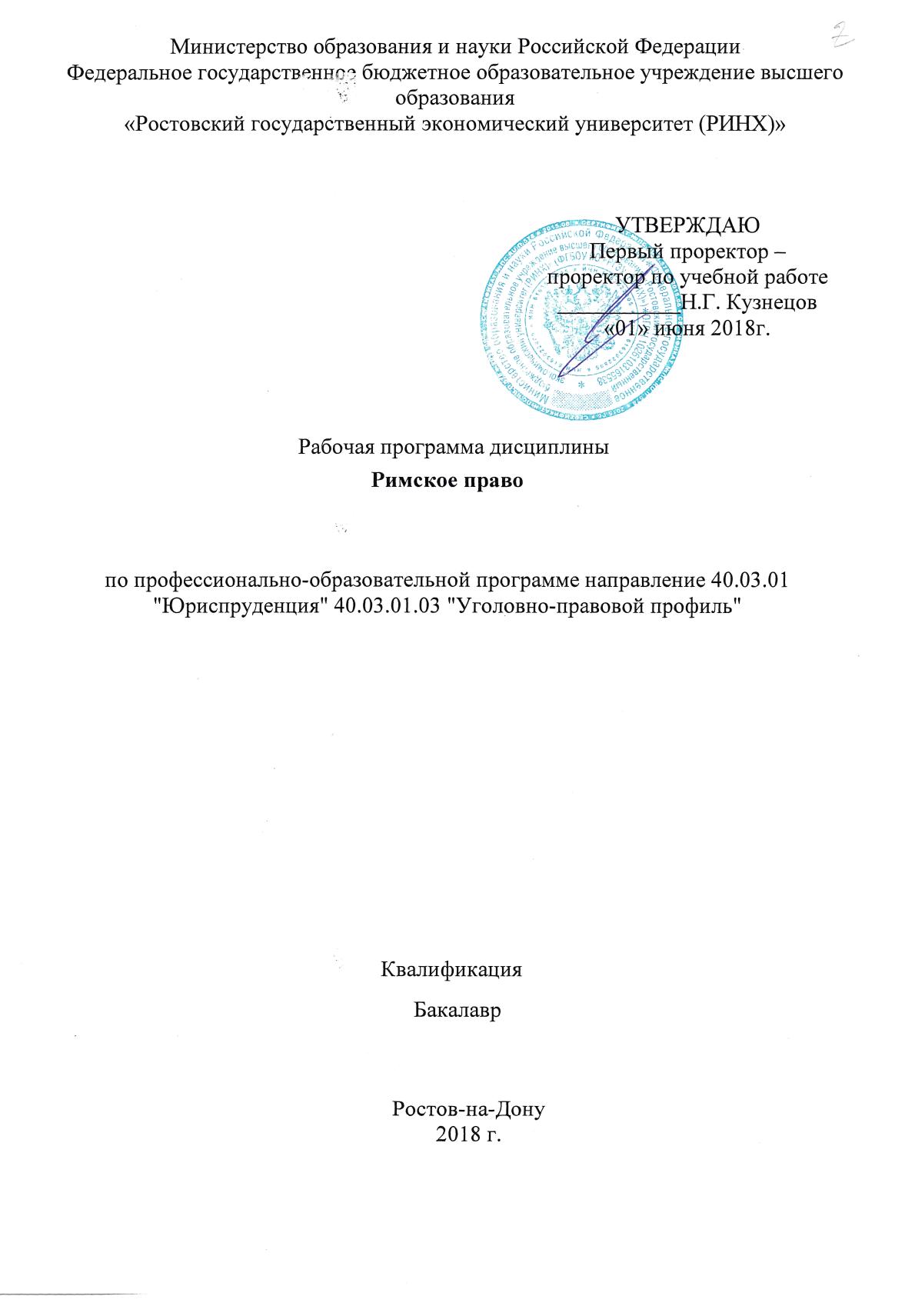 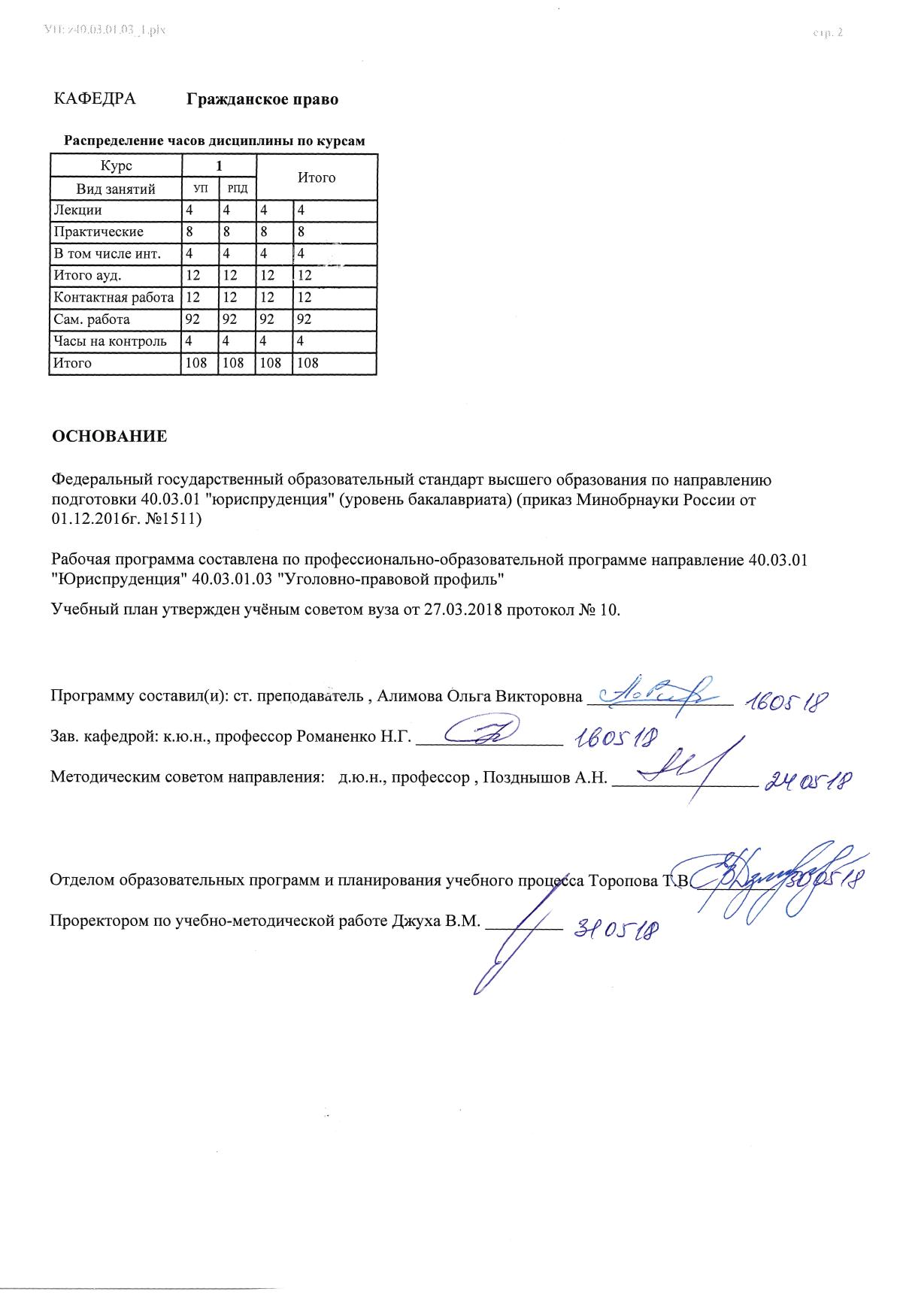 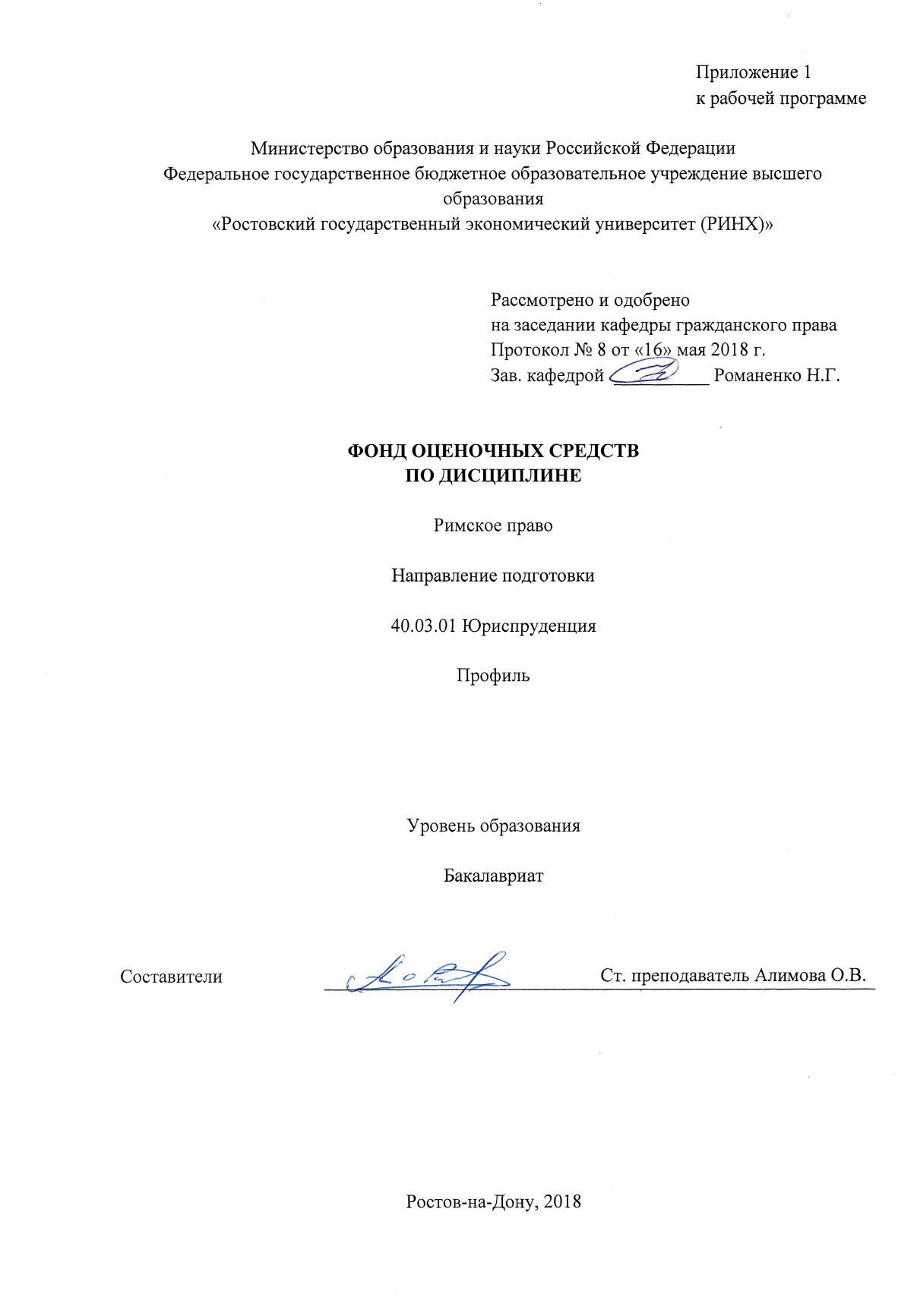 Оглавление1. Перечень компетенций с указанием этапов их формирования в процессе освоения образовательной программы	…………………………………………………………….….32. Описание показателей и критериев оценивания компетенций на различных этапах их формирования, описание шкал оценивания…………………………………………………33. Типовые контрольные задания или иные материалы, необходимые для оценки знаний, умений, навыков и (или) опыта деятельности, характеризующих этапы формирования компетенций в процессе освоения образовательной программы	…………………………84. Методические материалы, определяющие процедуры оценивания знаний, умений, навыков и (или) опыта деятельности, характеризующих этапы формирования компетенций……………………………………………………………………………………151. Перечень компетенций с указанием этапов их формирования в процессе освоения образовательной программыПеречень компетенций указан в п. 3. «Требования к результатам освоения дисциплины» рабочей программы дисциплины. 2. Описание показателей и критериев оценивания компетенций на различных этапах их формирования, описание шкал оценивания  2.1. Показатели и критерии оценивания компетенций:  2.2 Шкалы оценивания:   Текущий контроль успеваемости и промежуточная аттестация осуществляется в рамках накопительной балльно-рейтинговой системы в 100-балльной шкале.Формой проверки знаний студентов по дисциплине является зачет. Определение уровня знаний на зачете осуществляется на основе принципов объективности, справедливости, всестороннего анализа уровня знаний студентов и предполагает соблюдение ряда условий, обеспечивающих эффективность оценочной процедуры, среди которых можно выделить:- знание фактического учебно-программного материала по дисциплине, в том числе знание (освоение) обязательной литературы, нормативно-правовых актов, судебной практики;- наличие логики в структуре ответа студента, готовность к дискуссии и аргументации своего ответа;  - уровень самостоятельного мышления студента с элементами творческого подхода к изложению материала.Оценка 50-100 баллов (оценка «зачтено») - изложенный материал содержит в себе наличие глубоких исчерпывающих знаний в объеме пройденной программы , в соответствии с поставленными программой курса целями и задачами; правильные, уверенные действия по применению полученных знаний на практике, грамотное и логически стройная подача требуемого материала при ответе, усвоение основной  литературы;- наличие твердых в объеме пройденной программы дисциплины в соответствии с целями обучения, правильные действия по применению знаний на практике, четкое изложение материала, допускаются отдельные логические и стилистические погрешности, обучающийся  усвоил основную литературу, рекомендованную в рабочей программе дисциплины;- наличие  достаточно полных знаний в объеме пройденного курса в соответствии с целями обучения, изложение ответов с отдельными ошибками, уверенно исправленными после дополнительных вопросов; правильные в целом действия по применению знаний на практике;- 0-49 баллов (оценка «незачтено») - ответы не связаны с вопросами, наличие грубых ошибок в ответе, непонимание сущности излагаемого вопроса, неумение применять знания на практике, неуверенность и неточность ответов на дополнительные и наводящие вопросы; молчание. 3. Типовые контрольные задания или иные материалы, необходимые для оценки знаний, умений, навыков и (или) опыта деятельности, характеризующих этапы формирования компетенций в процессе освоения образовательной программыМинистерство образования и науки Российской ФедерацииФедеральное государственное бюджетное образовательное учреждение высшего образования«Ростовский государственный экономический университет (РИНХ)»Кафедра гражданского праваВопросы к зачетупо дисциплине Римское правоРазграничение публичного и частного права в Древнем Риме.Система РП. Понятия, отличие и взаимодействие цивильного права, права народов и преторского праваПонятие и виды источников РПДать правовую характеристику обычному праву и закону в Римской империи. Кодификация римского права. Кодификация Юстиниана и ее историко-правовая роль. Иски: понятие и виды. Формирование института исковой давности.Коллизия прав и конкуренция исков в римском праве и пути их разрешения. Защита прав по римским законам. Государственная защита (юрисдикция, подсудность).Первоначальные способы защиты прав. Самоуправство. Третейский суд. Мировая сделка.Гражданский процесс, понятие и его стадии процесса.Легесакционный процесс. Виды легесакцийФормулярный процесс, его основные и отличительные черты от легесакционного.Экстраординарный процесс, его основные и отличительные черты от формулярногоПреторская защита нарушенного права и ее виды.Исполнение судебных решений. Последствие таких неисполненийПраво и дееспособность в области публичных и частных правПонятие и основные составляющие правового статуса лицаПравовое положение римских гражданПонятие и содержание правоспособностиОграничение правоспособностиОграничение дееспособностиСодержание правового статуса римских гражданСодержание правового статуса латинов и перегринов от правового статуса римских граждан.Правовое положение рабов. Институт пекулия.Отличие правового статуса вольноотпущенников от правового статуса римских граждан.Институт юридических лиц в римском праве.Виды Юридических лиц.Институт брака и семьи в римском праве.Виды родства.Понятие и виды римской семьи.Понятие и условия для заключения брака. Приданное и свадебный дар.Формы заключения брака. Юридические последствия брака.Препятствие для заключения брака.Отличие в правовом положении лиц со своим правом и лиц с чужим правом.Институт опеки и попечительства. Порядок установления опеки.Вещное право, виды вещных прав.Понятие вещи и вещно-правовые отношения.Классификация вещей и ее юридическое значение.Понятие и происхождение частной собственности.Содержание института частной собственности.Ограничение прав частных собственников.Виды частной собственности.Понятие и разделение способов приобретения частной собственности.Способы прекращение права частной собственности.Понятие и виды сервитутов.Узуфрукт и аналогичные права.Понятие и виды прав на чужие вещи.Суперфиций и эмфитевзис.Залоговое право. Возникновение залоговых правоотношений.Субъекты залогового права их права и обязанности.Прекращение залогового права.Понятие и содержание ипотеке в римском праве.Понятие обязательства. Основания возникновения обязательства.Понятие и виды обязательств.Стороны в обязательстве их права и обязанности.Гарантии исполнения обязательств. Способы прекращения обязательств.Исполнение обязательств и последствия их неисполнения.Обязательства, возникшие из незаконного действия.Понятие и виды договоров.Безымянные контракты. Пакты и их виды.Понятие стипуляции и ее правовое значение.Виды реальных договоров.Виды консенсуальных договоров.Наследование по закону.Наследование по завещанию.Порядок приобретения наследства. Наследственные очереди.Вступление в наследство и его правовые последствия.Раскрыть основные понятия - наследственная масса, наследственная трансмиссия и вымороченое наследство.Понятие и содержание легата и фидеикомисса.Дарение и его правовые последствияМинистерство образования и науки Российской ФедерацииФедеральное государственное бюджетное образовательное учреждение высшего образования«Ростовский государственный экономический университет (РИНХ)»Кафедра гражданского праваТесты письменныепо дисциплине Римское право1. К характерным чертам римского права относится:а) низкая культура правотворчества;б) консерватизм и стабильность;в) прогрессивность и мобильность;г) неэффективный механизм правозащиты. 2. Охраняет интересы государства и определяет правовое положение государства и его органов;а) публичное право;б) частное право;в) цивильное право;г) преторское право;д) право народов.3. Какие категории лиц пользовались в раннем Риме гражданскими правами?а) граждане Рима;б) перегрины;в) латины;г) рабы;д) колоны.4. Какие юридические институты получили в древнеримском праве наибольшую правовую регламентацию?а) частной собственности и договора;б) демократических выборов и гласности;в) семьи и брака;г) рабовладения.5. Древнейшее (квиритское) право позднее получило название: а) преторского права;б) права народов;в) цивильного права;г) естественного права;д) все ответы неверны.6. Система права, созданная городскими магистратами называется:а) цивильное право;б) преторское право;в) квиритское право;г) право народов.7. Ко всем участникам торгового оборота, независимо от гражданства применялось:а) квиритское право;б) цивильное право;в) преторское право;г) право народов.8. Институции Гая не относят к числу источников права следующие:а) законы;б) сенатусконсульты;в) конституции императоров;г) судебные прецеденты;д) эдикты магистратов;е) ответы юристов.9. Как называлась часть республиканского Римского закона, в которой указывались имена инициаторов закона и обстоятельства, вызвавшие его принятие?а) надпись;б) санкция;в) содержание.10. Как назывался акт, издаваемый магистратом при его вступлении в должность?а) мандат;б) рескрипт;в) эдикт;г) проект;д) закон.11. В какой период сенатусконсульты как источники права играли значительную роль?а) архаичный;б) республиканский;в) принципата;г) домината.12. В чем выражалась деятельность республиканских юристов?а) в издании законов;б) в редактировании формальных актов;в) в руководстве судебными делами;г) в даче советов;д) в принятии эдиктов.13. Общие распоряжения как форма императорских конституций имели название:а) эдикты;б) декреты;в) рескрипты;г) мандаты.14. Решения по судебным делам как форма императорских конституций назвались: а) эдикты;б) декреты;в) рескрипты;г) мандаты.15. Инструкции чиновникам по административным и судебным делам как форма императорских конституций назывались:а) эдикты;б) декреты;в) рескрипты;г) мандаты.16. Как назывался акт, который систематизировал императорские конституции?а) «Вечный эдикт»;б) Институции Гая;в) Кодекс Грегориана;г) Закон XII таблиц.17. Какова причина рецепции римского права, выделившая его среди всех правовых систем рабовладельческих государств?а) римское право строилось как абстрактное частное право, применимое непосредственно к любым отношениям частной собственности;б) римское право строилось как конкретное частное право, применяемое к правовым случаям, часто встречающимся в повседневной жизни ;в) римские юристы построили систему конкретных правовых норм, опередивших свое время.18. Чьи интересы охраняло частное право?:а) интересы отдельных лиц;б) общие интересы Римского государства;в) интересы латинов и перегринов.19. Под рецепцией римского права понимается:а) применение Законов XII таблиц в средние века;б) заимствование в средние и последующие века категорий и понятий римского права;в) изучение римского права как памятника правовой культуры.20. Система римского частного права состояла из следующих элементов:а) цивильное право, преторское право, справедливое право;б) право народов, цивильное право, естественное право;в) право народов, цивильное право, преторское право.21. На кого распространяло свое действие право народов?:а) на римских граждан; б) на перегринов и их взаимоотношения с государственными органами;в) на перегринов и их взаимоотношения с квиритами. 22. Какими правами в древние времена в Риме не моли обладать чужестранцы?а) политическими;б) семейными;в) имущественными.23. Какими правами в древние времена в Риме обладали латины?а) политическими;б) торговыми;в) семейными.24. Можно ли в соответствии с римскими законами возлагать обязанности по договору на несовершеннолетнего?а) можно без условий;б) можно с согласия опекуна;в) нельзя.25. По своему правовому положению женщина в Древнем Риме была:а) ограничена в дееспособности;б) лишена дееспособности;в) полностью дееспособна;г) частично дееспособна.26. Утрату какого статуса называли «гражданской смертью»?а) свободы;б) гражданства;в) семейного.27. Если лицо было свидетелем при заключении сделки, но впоследствии отказалось этот факт подтверждать, то оно лишалось:а) статуса свободы;б) статуса гражданства;в) семейного статуса; г) права быть свидетелем.28. Каких прав лишался римский гражданин при утрате доброго имени? а) быть опекуном;б) быть попечителем;в) быть декурионом;г) выступать в качестве прокуратора.29. Женщины в Риме не могли:а) принимать на себя чужие долги;б) быть опекуном;в) составлять завещание.30. В каких случаях опекун отвечал за нарушение прав опекаемого?а) в случае неподачи отчета о деятельности;б) в случае растраты;в) в случае ненадлежащего ведения дел.31. Какой статус приобретали вольноотпущенники?а) колона;б) гражданина;в) перегрина;г) того лица, которое дало ему свободу.32. В соответствии с римским законодательством по истечении какого срока вдова могла вступить в новый брак?а) 6 месяцев;б) 1 год;в) 1,5 года;г) 2 года;д) 3 года.33. Агнатическое родство определялось:принадлежностью к одной социальной группе;подчинением власти одного домовладыки;кровным родством.Министерство образования и науки Российской ФедерацииФедеральное государственное бюджетное образовательное учреждение высшего образования«Ростовский государственный экономический университет (РИНХ)»Кафедра гражданского праваКейс-заданияпо дисциплине Римское правоСоставить и заполнить таблицу «Периодизация римского права»:В столбце «Характеристика этапа» указать основные значимые события и факты из истории римского государства, связанные со становлением и развитием системы римского права по каждому периоду отдельно.Перечислить основные источники римского права и дать их характеристику.Составить и заполнить таблицу «Виды гражданского процесса в римском праве». В таблице необходимо дать характеристику каждому виду гражданского процесса.Составить и заполнить таблицу «Правовой статус лиц в римском праве». В таблице указать:– основные категории лиц в римском праве (граждане, вольноотпущенники, рабы и т.п.);– перечислить основания приобретения и прекращения соответствующего статуса;– расписать, какие правомочия (т.е., что имели право делать, совершать и т.д.) и ограничения (т.е., что было запрещено, не допускалось) были у субъектов, имевших соответствующий статус.Составить кроссворд (не менее 15 слов) по одной или нескольким темам. В кроссворд входит сетка кроссворда (без ответов), задание (тексты вопросов) и на отдельной странице заполненная сетка кроссворда либо задание (тексты вопросов) с указанием правильного ответа в скобках после каждого вопроса.Составить и заполнить таблицу «Формы римского брака», в которой провести сравнительный анализ личных и имущественных отношений супругов по каждой форме брака:4. Методические материалы, определяющие процедуры оценивания знаний, умений, навыков и (или) опыта деятельности, характеризующих этапы формирования компетенцийПроцедуры оценивания включают в себя текущий контроль и промежуточную аттестацию.Текущий контроль успеваемости и промежуточная аттестация осуществляется в рамках накопительной балльно-рейтинговой системы в 100-балльной шкале с использованием оценочных средств, представленных в п. 3 данного приложения. Результаты текущего контроля доводятся до сведения студентов до промежуточной аттестации.Согласно п. 4.7 Положения об организации учебного процесса в Ростовском государственном экономическом университете (РИНХ) с использованием зачетных единиц (кредитов) и балльно-рейтинговой системы «Студент считается аттестованным по дисциплине, если его оценка за семестр не менее 50 баллов (суммарно по контрольным точкам). При этом студенту выставляется семестровая оценка в 100-балльной шкале, характеризующей качество освоения студентом знаний, умений и компетенций по данной дисциплине». При этом оценке «зачтено» соответствует количество баллов от 50 до 100; «незачтено» – 0-49 баллов.В течение семестра студент может набрать максимально 100 баллов, которые можно заработать следующим образом:1) баллы по практическим занятиям начисляются за активную работу из расчета:  активная работа на 1 семинарском занятии – максимально 3 балла;2) баллы за самостоятельную работу начисляются за:- подготовку реферата (объем не менее 10 страниц, оформление в соответствии с утвержденными на Юридическом факультете методическими рекомендациями), с использованием монографий, научных статей из периодических изданий (не менее 5 источников) – 10 баллов (по контрольной точке однократно);- подготовку и устное изложение доклада на практическом занятии (объем не менее 10 страниц, оформление в соответствии с утвержденными на Юридическом факультете методическими рекомендациями), с использованием монографий, научных статей из периодических изданий (не менее 5 источников) – 3 балла (по контрольной точке однократно);- публикация научной статьи по тематике изучаемой дисциплины – 20 баллов;- публикация научной статьи на иностранном языке по тематике изучаемой дисциплины – 25 баллов;- участие в деловой (ролевой) игре по тематике изучаемой дисциплины – 10 баллов;3) тестирование предполагает выполнение письменных контрольных работ (тестов) по каждому модулю.Промежуточная аттестация проводится в форме зачета – для очной формы обучения / зачета – для заочной формы обучения. Зачет проводится по расписанию по окончании теоретического обучения до начала экзаменационной сессии. Количество вопросов в билете – 2. Объявление результатов производится в день зачета. Результаты аттестации заносятся в зачетную ведомость и зачетную книжку студента. Студенты, не прошедшие промежуточную аттестацию по графику сессии, должны ликвидировать задолженность в установленном порядке. 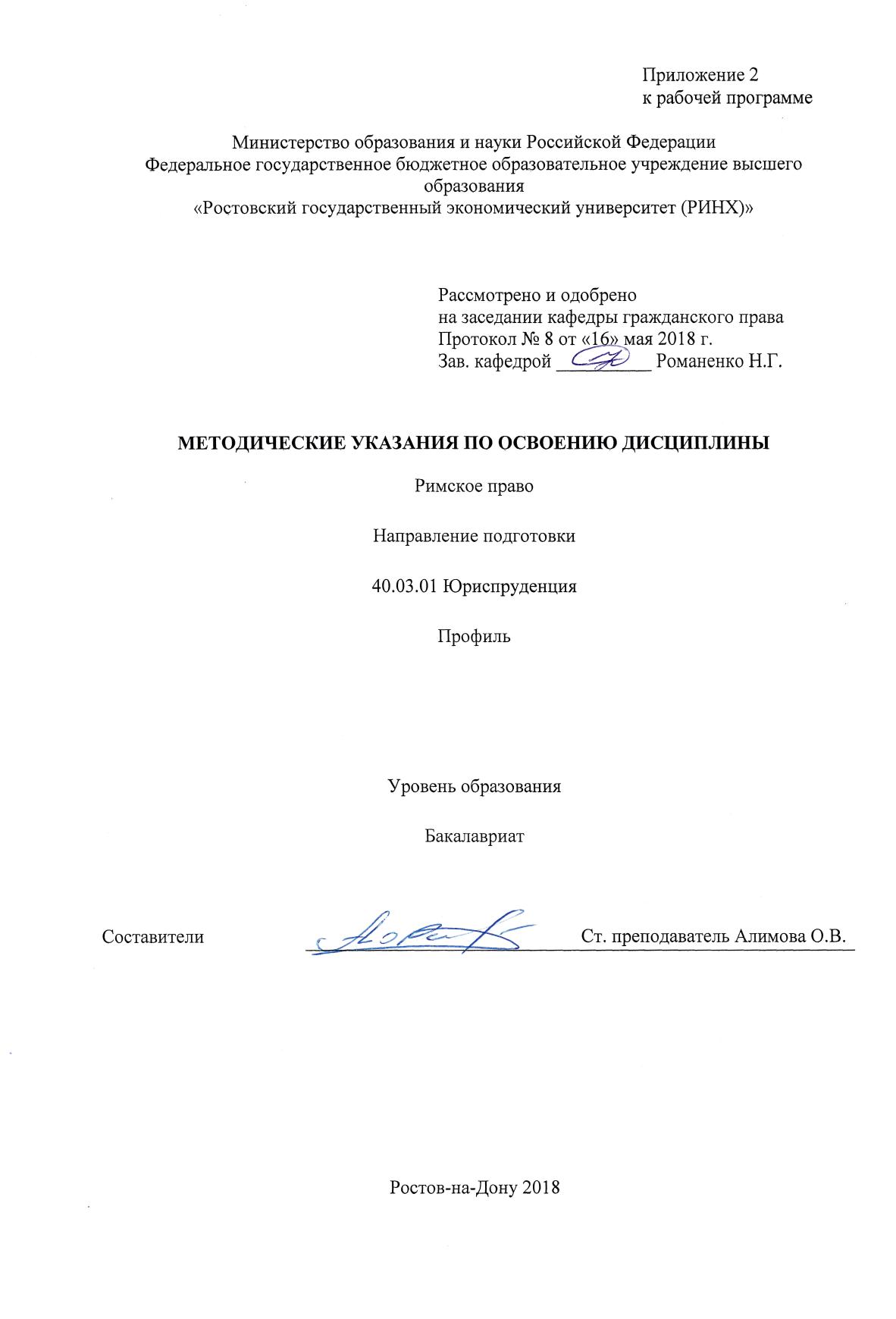 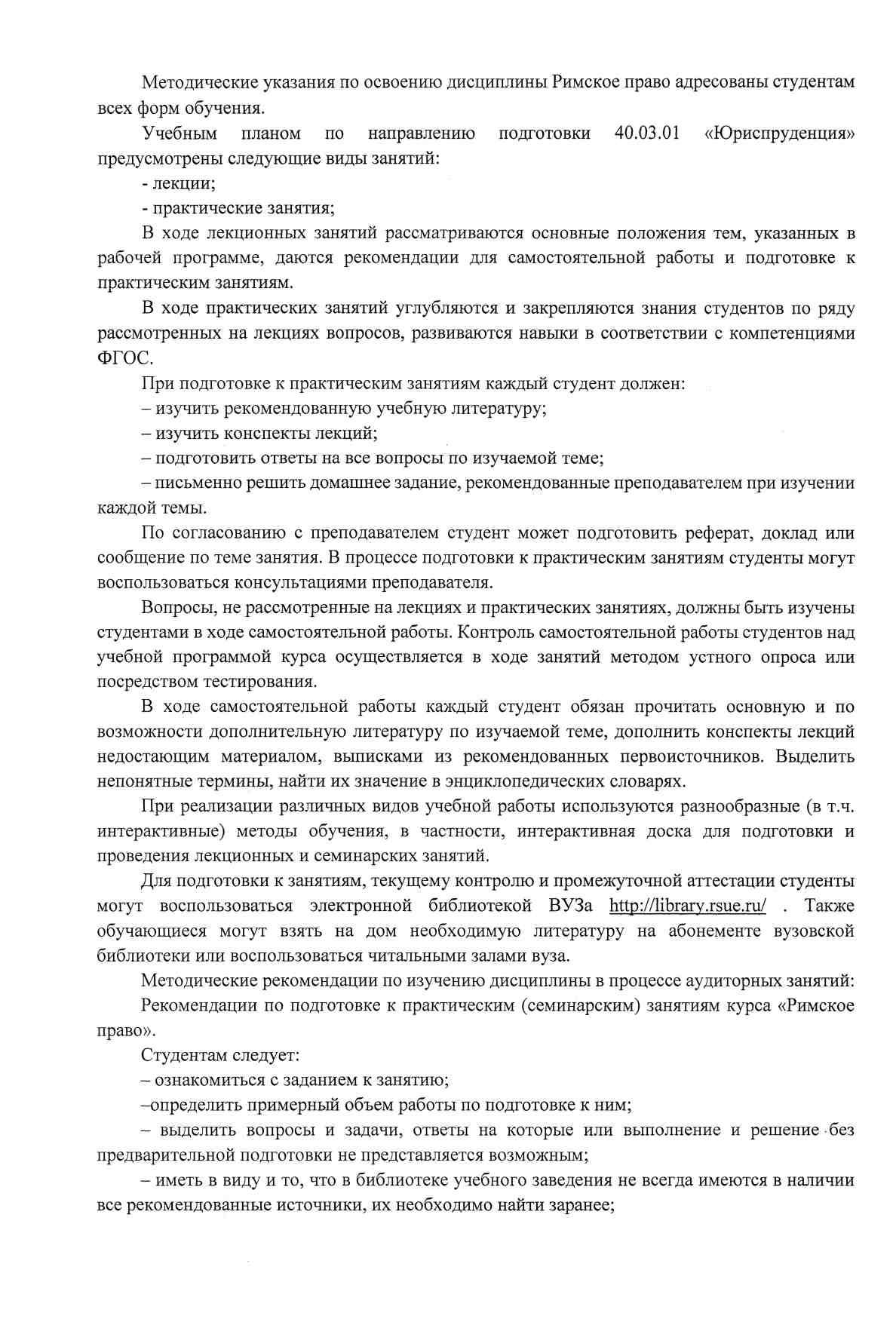 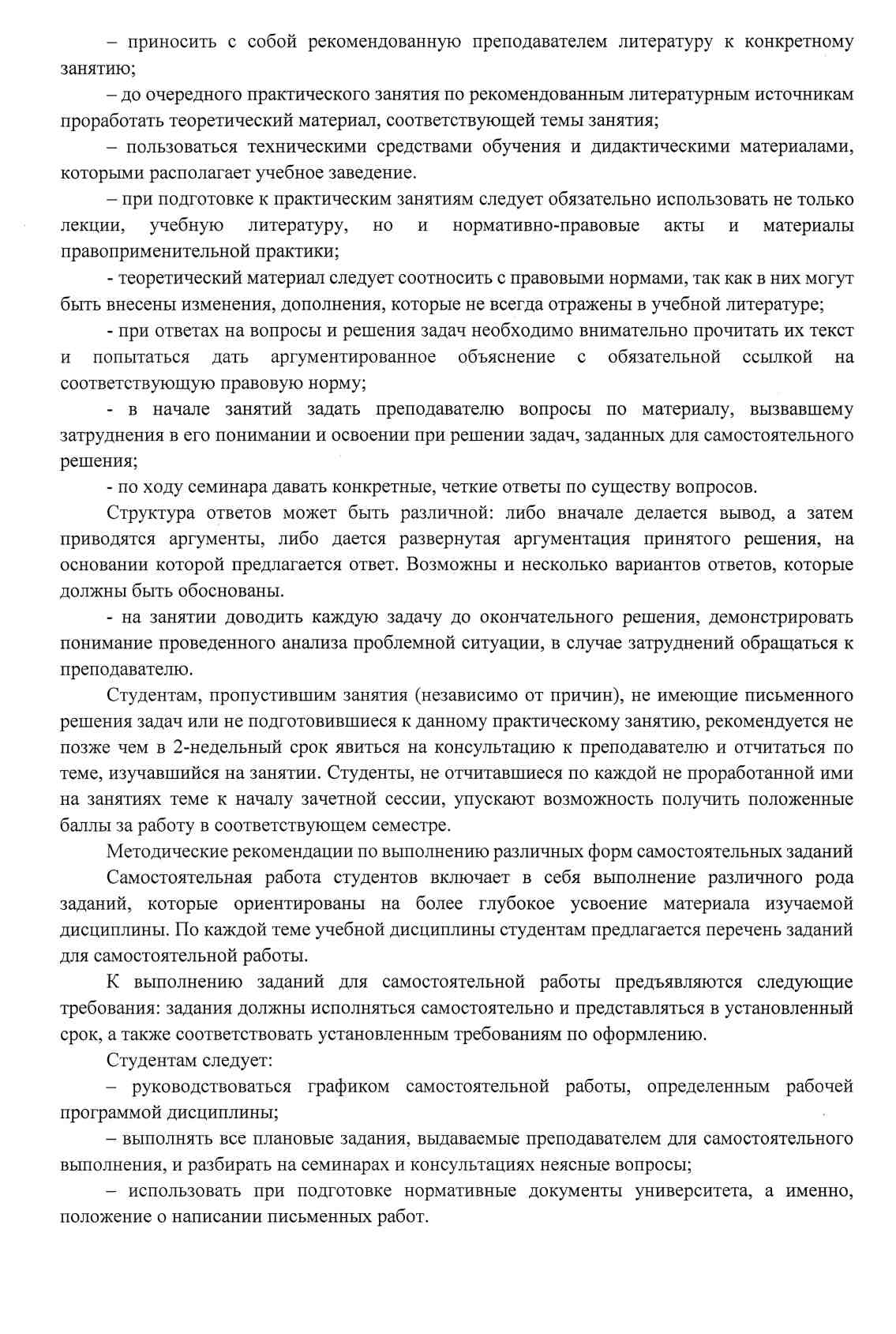 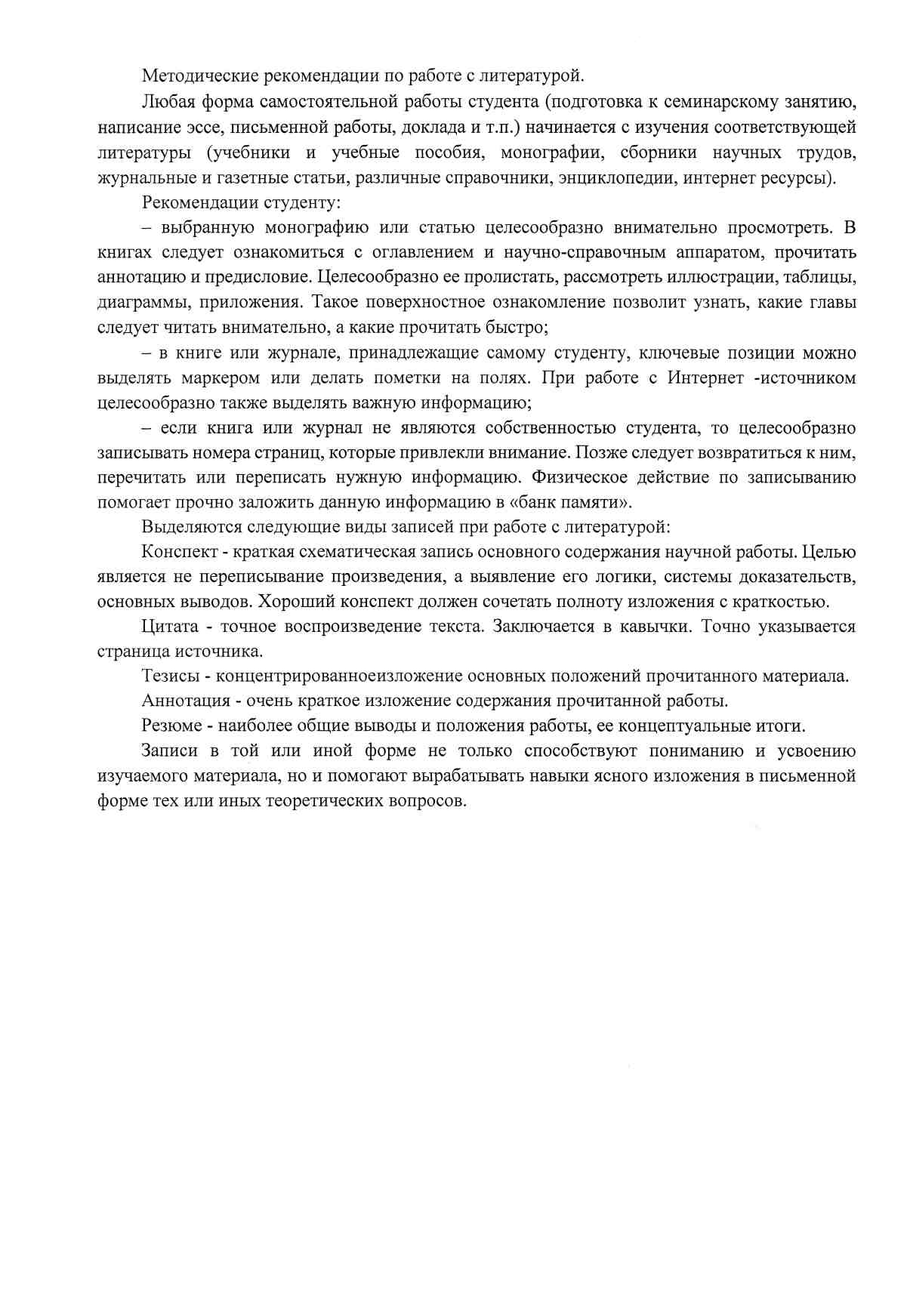 УП: z40.03.01.03_1.plxУП: z40.03.01.03_1.plxУП: z40.03.01.03_1.plxстр. 41. ЦЕЛИ ОСВОЕНИЯ ДИСЦИПЛИНЫ1. ЦЕЛИ ОСВОЕНИЯ ДИСЦИПЛИНЫ1. ЦЕЛИ ОСВОЕНИЯ ДИСЦИПЛИНЫ1. ЦЕЛИ ОСВОЕНИЯ ДИСЦИПЛИНЫ1. ЦЕЛИ ОСВОЕНИЯ ДИСЦИПЛИНЫ1.1Цели освоения дисциплины – формирование понимания особенностей основных принципов и институтов римского права, а также грамотного использования его положений при подготовке обучающихся.Цели освоения дисциплины – формирование понимания особенностей основных принципов и институтов римского права, а также грамотного использования его положений при подготовке обучающихся.Цели освоения дисциплины – формирование понимания особенностей основных принципов и институтов римского права, а также грамотного использования его положений при подготовке обучающихся.Цели освоения дисциплины – формирование понимания особенностей основных принципов и институтов римского права, а также грамотного использования его положений при подготовке обучающихся.1.2Основные задачи курса: формирование представления о римском праве, его месте и роли в системе юридических наук, о его значении для современной практической и правоприменительной деятельности; изучение содержания основных институтов римского права, особенностей их становления и развития его понятийного аппарата; формирование навыков по применению римского права в практической деятельности.Основные задачи курса: формирование представления о римском праве, его месте и роли в системе юридических наук, о его значении для современной практической и правоприменительной деятельности; изучение содержания основных институтов римского права, особенностей их становления и развития его понятийного аппарата; формирование навыков по применению римского права в практической деятельности.Основные задачи курса: формирование представления о римском праве, его месте и роли в системе юридических наук, о его значении для современной практической и правоприменительной деятельности; изучение содержания основных институтов римского права, особенностей их становления и развития его понятийного аппарата; формирование навыков по применению римского права в практической деятельности.Основные задачи курса: формирование представления о римском праве, его месте и роли в системе юридических наук, о его значении для современной практической и правоприменительной деятельности; изучение содержания основных институтов римского права, особенностей их становления и развития его понятийного аппарата; формирование навыков по применению римского права в практической деятельности.2. МЕСТО ДИСЦИПЛИНЫ В СТРУКТУРЕ ОБРАЗОВАТЕЛЬНОЙ ПРОГРАММЫ2. МЕСТО ДИСЦИПЛИНЫ В СТРУКТУРЕ ОБРАЗОВАТЕЛЬНОЙ ПРОГРАММЫ2. МЕСТО ДИСЦИПЛИНЫ В СТРУКТУРЕ ОБРАЗОВАТЕЛЬНОЙ ПРОГРАММЫ2. МЕСТО ДИСЦИПЛИНЫ В СТРУКТУРЕ ОБРАЗОВАТЕЛЬНОЙ ПРОГРАММЫ2. МЕСТО ДИСЦИПЛИНЫ В СТРУКТУРЕ ОБРАЗОВАТЕЛЬНОЙ ПРОГРАММЫЦикл (раздел) ООП:Цикл (раздел) ООП:Б1.ВБ1.ВБ1.В2.1Требования к предварительной подготовке обучающегося:Требования к предварительной подготовке обучающегося:Требования к предварительной подготовке обучающегося:Требования к предварительной подготовке обучающегося:2.1.1для успешного освоения дисциплины студент должен иметь базовую подготовку по обществознанию и истории в объеме средней школыдля успешного освоения дисциплины студент должен иметь базовую подготовку по обществознанию и истории в объеме средней школыдля успешного освоения дисциплины студент должен иметь базовую подготовку по обществознанию и истории в объеме средней школыдля успешного освоения дисциплины студент должен иметь базовую подготовку по обществознанию и истории в объеме средней школы2.2Дисциплины и практики, для которых освоение данной дисциплины (модуля) необходимо как предшествующее:Дисциплины и практики, для которых освоение данной дисциплины (модуля) необходимо как предшествующее:Дисциплины и практики, для которых освоение данной дисциплины (модуля) необходимо как предшествующее:Дисциплины и практики, для которых освоение данной дисциплины (модуля) необходимо как предшествующее:2.2.1Гражданское правоГражданское правоГражданское правоГражданское право2.2.2Земельное правоЗемельное правоЗемельное правоЗемельное право2.2.3Коллизионное правоКоллизионное правоКоллизионное правоКоллизионное право2.2.4Семейное правоСемейное правоСемейное правоСемейное право2.2.5Арбитражный процессАрбитражный процессАрбитражный процессАрбитражный процесс2.2.6Арбитражный процессАрбитражный процессАрбитражный процессАрбитражный процесс2.2.7Гражданский процессГражданский процессГражданский процессГражданский процесс2.2.8Международное частное правоМеждународное частное правоМеждународное частное правоМеждународное частное право3. ТРЕБОВАНИЯ К РЕЗУЛЬТАТАМ ОСВОЕНИЯ ДИСЦИПЛИНЫ3. ТРЕБОВАНИЯ К РЕЗУЛЬТАТАМ ОСВОЕНИЯ ДИСЦИПЛИНЫ3. ТРЕБОВАНИЯ К РЕЗУЛЬТАТАМ ОСВОЕНИЯ ДИСЦИПЛИНЫ3. ТРЕБОВАНИЯ К РЕЗУЛЬТАТАМ ОСВОЕНИЯ ДИСЦИПЛИНЫ3. ТРЕБОВАНИЯ К РЕЗУЛЬТАТАМ ОСВОЕНИЯ ДИСЦИПЛИНЫОК-7:      способностью к самоорганизации и самообразованиюОК-7:      способностью к самоорганизации и самообразованиюОК-7:      способностью к самоорганизации и самообразованиюОК-7:      способностью к самоорганизации и самообразованиюОК-7:      способностью к самоорганизации и самообразованиюЗнать:Знать:Знать:Знать:Знать:терминологию римского права; периодизацию римского права; источники римского праватерминологию римского права; периодизацию римского права; источники римского праватерминологию римского права; периодизацию римского права; источники римского праватерминологию римского права; периодизацию римского права; источники римского праватерминологию римского права; периодизацию римского права; источники римского праваУметь:Уметь:Уметь:Уметь:Уметь:воспринимать, анализировать, сопоставлять, обобщать информациювоспринимать, анализировать, сопоставлять, обобщать информациювоспринимать, анализировать, сопоставлять, обобщать информациювоспринимать, анализировать, сопоставлять, обобщать информациювоспринимать, анализировать, сопоставлять, обобщать информациюВладеть:Владеть:Владеть:Владеть:Владеть:культурой мышления, способностью к обобщению, анализу, восприятию информации, постановке цели и выбору путей ее достижениякультурой мышления, способностью к обобщению, анализу, восприятию информации, постановке цели и выбору путей ее достижениякультурой мышления, способностью к обобщению, анализу, восприятию информации, постановке цели и выбору путей ее достижениякультурой мышления, способностью к обобщению, анализу, восприятию информации, постановке цели и выбору путей ее достижениякультурой мышления, способностью к обобщению, анализу, восприятию информации, постановке цели и выбору путей ее достиженияОПК-6:      способностью повышать уровень своей профессиональной компетентностиОПК-6:      способностью повышать уровень своей профессиональной компетентностиОПК-6:      способностью повышать уровень своей профессиональной компетентностиОПК-6:      способностью повышать уровень своей профессиональной компетентностиОПК-6:      способностью повышать уровень своей профессиональной компетентностиЗнать:Знать:Знать:Знать:Знать:основные понятия, методы и принципы построения и развития римской правовой действительности.основные понятия, методы и принципы построения и развития римской правовой действительности.основные понятия, методы и принципы построения и развития римской правовой действительности.основные понятия, методы и принципы построения и развития римской правовой действительности.основные понятия, методы и принципы построения и развития римской правовой действительности.Уметь:Уметь:Уметь:Уметь:Уметь:совершенствовать свой понятийный аппарат в области цивилистики.совершенствовать свой понятийный аппарат в области цивилистики.совершенствовать свой понятийный аппарат в области цивилистики.совершенствовать свой понятийный аппарат в области цивилистики.совершенствовать свой понятийный аппарат в области цивилистики.Владеть:Владеть:Владеть:Владеть:Владеть:основами правовых знаний в различных сферах деятельностиосновами правовых знаний в различных сферах деятельностиосновами правовых знаний в различных сферах деятельностиосновами правовых знаний в различных сферах деятельностиосновами правовых знаний в различных сферах деятельностиПК-2: способностью осуществлять профессиональную деятельность на основе развитого правосознания, правового мышления и правовой культурыПК-2: способностью осуществлять профессиональную деятельность на основе развитого правосознания, правового мышления и правовой культурыПК-2: способностью осуществлять профессиональную деятельность на основе развитого правосознания, правового мышления и правовой культурыПК-2: способностью осуществлять профессиональную деятельность на основе развитого правосознания, правового мышления и правовой культурыПК-2: способностью осуществлять профессиональную деятельность на основе развитого правосознания, правового мышления и правовой культурыЗнать:Знать:Знать:Знать:Знать:основные закономерности взаимодействия человека и социума, направленные на формирование определенного уровня правосознания и правовой культуры общества и индивидаосновные закономерности взаимодействия человека и социума, направленные на формирование определенного уровня правосознания и правовой культуры общества и индивидаосновные закономерности взаимодействия человека и социума, направленные на формирование определенного уровня правосознания и правовой культуры общества и индивидаосновные закономерности взаимодействия человека и социума, направленные на формирование определенного уровня правосознания и правовой культуры общества и индивидаосновные закономерности взаимодействия человека и социума, направленные на формирование определенного уровня правосознания и правовой культуры общества и индивидаУметь:Уметь:Уметь:Уметь:Уметь:характеризовать правовое мышление и правопонимание как виды познавательной деятельности; осуществлять профессиональную практическую /познавательную деятельность по собственной инициативехарактеризовать правовое мышление и правопонимание как виды познавательной деятельности; осуществлять профессиональную практическую /познавательную деятельность по собственной инициативехарактеризовать правовое мышление и правопонимание как виды познавательной деятельности; осуществлять профессиональную практическую /познавательную деятельность по собственной инициативехарактеризовать правовое мышление и правопонимание как виды познавательной деятельности; осуществлять профессиональную практическую /познавательную деятельность по собственной инициативехарактеризовать правовое мышление и правопонимание как виды познавательной деятельности; осуществлять профессиональную практическую /познавательную деятельность по собственной инициативеВладеть:Владеть:Владеть:Владеть:Владеть:терминологией римского права; навыками анализа различных правовых явлений, юридических фактов, правовых норм и правовых отношенийтерминологией римского права; навыками анализа различных правовых явлений, юридических фактов, правовых норм и правовых отношенийтерминологией римского права; навыками анализа различных правовых явлений, юридических фактов, правовых норм и правовых отношенийтерминологией римского права; навыками анализа различных правовых явлений, юридических фактов, правовых норм и правовых отношенийтерминологией римского права; навыками анализа различных правовых явлений, юридических фактов, правовых норм и правовых отношенийПК-6: способностью юридически правильно квалифицировать факты и обстоятельстваПК-6: способностью юридически правильно квалифицировать факты и обстоятельстваПК-6: способностью юридически правильно квалифицировать факты и обстоятельстваПК-6: способностью юридически правильно квалифицировать факты и обстоятельстваПК-6: способностью юридически правильно квалифицировать факты и обстоятельстваЗнать:Знать:Знать:Знать:Знать:совокупность мыслительных приемов, подчиненных законам логического мышления, правила построения логических силлогизмовсовокупность мыслительных приемов, подчиненных законам логического мышления, правила построения логических силлогизмовсовокупность мыслительных приемов, подчиненных законам логического мышления, правила построения логических силлогизмовсовокупность мыслительных приемов, подчиненных законам логического мышления, правила построения логических силлогизмовсовокупность мыслительных приемов, подчиненных законам логического мышления, правила построения логических силлогизмовУП: z40.03.01.03_1.plxУП: z40.03.01.03_1.plxУП: z40.03.01.03_1.plxстр. 5Уметь:Уметь:Уметь:Уметь:Уметь:Уметь:Уметь:Уметь:Уметь:Уметь:- устанавливать соответствие или несоответствие признаков реального фактического обстоятельства признакам юридического факта;  - определять юридическую природу конкретных фактических обстоятельств- устанавливать соответствие или несоответствие признаков реального фактического обстоятельства признакам юридического факта;  - определять юридическую природу конкретных фактических обстоятельств- устанавливать соответствие или несоответствие признаков реального фактического обстоятельства признакам юридического факта;  - определять юридическую природу конкретных фактических обстоятельств- устанавливать соответствие или несоответствие признаков реального фактического обстоятельства признакам юридического факта;  - определять юридическую природу конкретных фактических обстоятельств- устанавливать соответствие или несоответствие признаков реального фактического обстоятельства признакам юридического факта;  - определять юридическую природу конкретных фактических обстоятельств- устанавливать соответствие или несоответствие признаков реального фактического обстоятельства признакам юридического факта;  - определять юридическую природу конкретных фактических обстоятельств- устанавливать соответствие или несоответствие признаков реального фактического обстоятельства признакам юридического факта;  - определять юридическую природу конкретных фактических обстоятельств- устанавливать соответствие или несоответствие признаков реального фактического обстоятельства признакам юридического факта;  - определять юридическую природу конкретных фактических обстоятельств- устанавливать соответствие или несоответствие признаков реального фактического обстоятельства признакам юридического факта;  - определять юридическую природу конкретных фактических обстоятельств- устанавливать соответствие или несоответствие признаков реального фактического обстоятельства признакам юридического факта;  - определять юридическую природу конкретных фактических обстоятельствВладеть:Владеть:Владеть:Владеть:Владеть:Владеть:Владеть:Владеть:Владеть:Владеть:- навыками определения круга фактов, необходимых для решения дела,  которые могут войти в сферу применения права.- навыками определения круга фактов, необходимых для решения дела,  которые могут войти в сферу применения права.- навыками определения круга фактов, необходимых для решения дела,  которые могут войти в сферу применения права.- навыками определения круга фактов, необходимых для решения дела,  которые могут войти в сферу применения права.- навыками определения круга фактов, необходимых для решения дела,  которые могут войти в сферу применения права.- навыками определения круга фактов, необходимых для решения дела,  которые могут войти в сферу применения права.- навыками определения круга фактов, необходимых для решения дела,  которые могут войти в сферу применения права.- навыками определения круга фактов, необходимых для решения дела,  которые могут войти в сферу применения права.- навыками определения круга фактов, необходимых для решения дела,  которые могут войти в сферу применения права.- навыками определения круга фактов, необходимых для решения дела,  которые могут войти в сферу применения права.4. СТРУКТУРА И СОДЕРЖАНИЕ ДИСЦИПЛИНЫ (МОДУЛЯ)4. СТРУКТУРА И СОДЕРЖАНИЕ ДИСЦИПЛИНЫ (МОДУЛЯ)4. СТРУКТУРА И СОДЕРЖАНИЕ ДИСЦИПЛИНЫ (МОДУЛЯ)4. СТРУКТУРА И СОДЕРЖАНИЕ ДИСЦИПЛИНЫ (МОДУЛЯ)4. СТРУКТУРА И СОДЕРЖАНИЕ ДИСЦИПЛИНЫ (МОДУЛЯ)4. СТРУКТУРА И СОДЕРЖАНИЕ ДИСЦИПЛИНЫ (МОДУЛЯ)4. СТРУКТУРА И СОДЕРЖАНИЕ ДИСЦИПЛИНЫ (МОДУЛЯ)4. СТРУКТУРА И СОДЕРЖАНИЕ ДИСЦИПЛИНЫ (МОДУЛЯ)4. СТРУКТУРА И СОДЕРЖАНИЕ ДИСЦИПЛИНЫ (МОДУЛЯ)4. СТРУКТУРА И СОДЕРЖАНИЕ ДИСЦИПЛИНЫ (МОДУЛЯ)Код занятияНаименование разделов и тем /вид занятия/Семестр / КурсСеместр / КурсЧасовКомпетен-цииЛитератураИнтер акт.ПримечаниеПримечаниеРаздел 1. «Общие положения римского права.Статусное и семейное право»1.1Тема 1.1. «Понятие и содержание курса «Римское право». Система и источники римского права»1. Понятие римского права. Предмет курса «Римское право»2. Становление и периодизация римского права. Рецепция римского права.3. Система римского права. Основные институты римского частного права4. Источники римского частного права.5. Кодификация римского права при императоре Юстиниане. /Лек/112ОК-7 ОПК- 6 ПК-2 ПК- 6Л1.1 Л1.2 Л2.1 Л3.1 Л3.2Э1 Э2 Э301.2Тема 1.2. «Правовое положение лиц в римском частном праве (статусное право)»1. Понятие лица. Правоспособность и дееспособность лица: основания возникновения, изменения и утраты2. Правовой статус римских граждан и вольноотпущенников3. Содержание правового статуса латинов и перегринов в римском государстве4. Установление и прекращение правового положения рабов и колонов. Институт пекулия5. Юридические лица в римском праве /Лек/112ОК-7 ОПК- 6 ПК-2 ПК- 6Л1.1 Л1.2 Л2.1 Л3.1 Л3.2Э1 Э2 Э301.3Тема 1.1. «Понятие и содержание курса «Римское право». Система и источники римского права»1. Понятие римского права. Предмет курса «Римское право»2. Становление и периодизация римского права. Рецепция римского права.3. Система римского права. Основные институты римского частного права4. Источники римского частного права.5. Кодификация римского права при императоре Юстиниане. /Пр/112ОК-7 ОПК- 6 ПК-2 ПК- 6Л1.1 Л1.2 Л2.1 Л3.1 Л3.2Э1 Э2 Э30УП: z40.03.01.03_1.plxУП: z40.03.01.03_1.plxУП: z40.03.01.03_1.plxстр. 61.4Тема 1.2. «Правовое положение лиц в римском частном праве (статусное право)»1. Понятие лица. Правоспособность и дееспособность лица: основания возникновения, изменения и утраты2. Правовой статус римских граждан и вольноотпущенников3. Содержание правового статуса латинов и перегринов в римском государстве4. Установление и прекращение правового положения рабов и колонов. Институт пекулия5. Юридические лица в римском праве /Пр/112ОК-7 ОПК- 6 ПК-2 ПК- 6Л1.1 Л1.2 Л2.1 Л3.1 Л3.2Э1 Э2 Э301.5Тема 1.3. «Формы защиты частных прав»1. Первоначальные способы защиты прав. Самоуправство, третейский суд, мировая сделка2. Государственная защита: вопросы юрисдикции и подсудности.3. Гражданский процесс, понятие и его стадии процесса.4. Легисакционный процесс. Виды легесакций.5. Формулярный процесс, его отличительные черты от легесакционного.5. Экстраординарный процесс, его отличительные черты от формулярного6. Коллизия прав и конкуренция исков. Исковая защита, виды исков.7. Законные сроки для предъявления исков и исковая давность.8. Исполнение судебных решений9. Средства преторской защиты нарушенных прав /Пр/112ОК-7 ОПК- 6 ПК-2 ПК- 6Л1.1 Л1.2 Л2.1 Л3.1 Л3.2Э1 Э2 Э321.6Тема 1.4. «Семейное право»1. Понятие римской семьи и ее виды2. Власть главы семьи в древнем Риме: основания возникновения и прекращения. Лица «своего» и «чужого» права.3. Имущественное положение подвластных детей. Узаконение и усыновление.4. Понятие брака. Условия заключения и формы брака.5. Правовой режим имущества супругов в римском браке. /Пр/112ОК-7 ОПК- 6 ПК-2 ПК- 6Л1.1 Л1.2 Л2.1 Л3.1 Л3.2Э1 Э2 Э321.7Тема 1.1. «Понятие и содержание курса «Римское право». Система и источники римского права»1. Понятие римского права. Предмет курса «Римское право»2. Становление и периодизация римского права. Рецепция римского права.3. Система римского права. Основные институты римского частного права4. Источники римского частного права.5. Кодификация римского права при императоре Юстиниане. /Ср/1110ОК-7 ОПК- 6 ПК-2 ПК- 6Л1.1 Л1.2 Л2.1 Л3.1 Л3.2Э1 Э2 Э30УП: z40.03.01.03_1.plxУП: z40.03.01.03_1.plxУП: z40.03.01.03_1.plxстр. 71.8Тема 1.2. «Правовое положение лиц в римском частном праве (статусное право)»1. Понятие лица. Правоспособность и дееспособность лица: основания возникновения, изменения и утраты2. Правовой статус римских граждан и вольноотпущенников3. Содержание правового статуса латинов и перегринов в римском государстве4. Установление и прекращение правового положения рабов и колонов. Институт пекулия5. Юридические лица в римском праве /Ср/1110ОК-7 ОПК- 6 ПК-2 ПК- 6Л1.1 Л1.2 Л2.1 Л3.1 Л3.2Э1 Э2 Э301.9Тема 1.3. «Формы защиты частных прав»1. Первоначальные способы защиты прав. Самоуправство, третейский суд, мировая сделка2. Государственная защита: вопросы юрисдикции и подсудности.3. Гражданский процесс, понятие и его стадии процесса.4. Легисакционный процесс. Виды легесакций.5. Формулярный процесс, его отличительные черты от легесакционного.5. Экстраординарный процесс, его отличительные черты от формулярного6. Коллизия прав и конкуренция исков. Исковая защита, виды исков.7. Законные сроки для предъявления исков и исковая давность.8. Исполнение судебных решений9. Средства преторской защиты нарушенных прав /Ср/1110ОК-7 ОПК- 6 ПК-2 ПК- 6Л1.1 Л1.2 Л2.1 Л3.1 Л3.2Э1 Э2 Э301.10Тема 1.4. «Семейное право»1. Понятие римской семьи и ее виды2. Власть главы семьи в древнем Риме: основания возникновения и прекращения. Лица «своего» и «чужого» права.3. Имущественное положение подвластных детей. Узаконение и усыновление.4. Понятие брака. Условия заключения и формы брака.5. Правовой режим имущества супругов в римском браке. /Ср/1110ОК-7 ОПК- 6 ПК-2 ПК- 6Л1.1 Л1.2 Л2.1 Л3.1 Л3.2Э1 Э2 Э30Раздел 2. «Вещные и обязательственные отношения в римском праве. Наследственное право»УП: z40.03.01.03_1.plxУП: z40.03.01.03_1.plxУП: z40.03.01.03_1.plxстр. 82.1Тема 2.1. «Понятие и виды вещных прав»1. Понятие вещи в римском праве. Классификация вещей.2. Понятие и виды владения. Различие между владением и держанием. Возникновение и прекращение владения. Особенности правовой защиты владения3. Понятие и содержание права собственности. Совместная собственность нескольких лиц.4. Способы приобретения права собственности: первоначальные и производные. Изменение права собственности в связи с переработкой и соединением вещей. Утрата права собственности.5. Защита права собственности в римском праве. Виндикационный и негаторный иски.6. Понятие, происхождение сервитута и его виды. Установление и прекращение сервитутов.7. Личные сервитуты: узуфрукт, узус, право проживания, право пользования рабочей силой. Защита сервитутов8. Эмфитевзис и суперфиций.9. Залоговое право. Исторические формы залога. Ипотека/Ср/1112ОК-7 ОПК- 6 ПК-2 ПК- 6Л1.1 Л1.2 Л2.1 Л3.1 Л3.2Э1 Э2 Э302.2Тема 2.2. «Обязательственное право»1. Понятие и содержание обязательства. Виды обязательств. Основания возникновения обязательств.2. Стороны в обязательстве Замена лиц в обязательстве. Обязательства с несколькими кредиторами и должниками.3. Порядок исполнения обязательства. Надлежащее исполнение обязательства.4. Прекращение обязательства помимо исполнения.5. Ответственность должника за неисполнение обязательства и возмещение ущерба.6. Способы обеспечения обязательств./Ср/1114ОК-7 ОПК- 6 ПК-2 ПК- 6Л1.1 Л1.2 Л2.1 Л3.1 Л3.2Э1 Э2 Э302.3Тема 2.3. «Договорное право. Отдельные виды обязательств»1. Понятие, содержание и классификация контрактов.2. Вербальные контракты3. Литеральные контракты4. Реальные контракты5. Консенсуальные контракты6. Безымянные контракты. Пакты, их место и значение в римском праве7. Обязательства как бы из договоров (квазиконтракты). Обязательства из деликтов и как бы из деликтов (квазиделикты)./Ср/1112ОК-7 ОПК- 6 ПК-2 ПК- 6Л1.1 Л1.2 Л2.1 Л3.1 Л3.2Э1 Э2 Э30УП: z40.03.01.03_1.plxУП: z40.03.01.03_1.plxУП: z40.03.01.03_1.plxстр. 92.4Тема 2.4. «Наследственное право»1. Понятие наследования. Основания и порядок вступления в наследство. Универсальное и сингулярное правопреемство.2. Наследование по завещанию. Завещательная правоспособность. Содержание, форма и действительность завещания.3. Наследование по закону. Наследственные очереди. Обязательная доля в наследстве.4. Принятие наследства и его последствия. Наследственная трансмиссия.5. Легаты: понятие, виды, способы установления и ограничения.6. Фидеикомисс: понятие, значение, способы возникновения.7. Средства защиты прав наследника. /Ср/1114ОК-7 ОПК- 6 ПК-2 ПК- 6Л1.1 Л1.2 Л2.1 Л3.1 Л3.2Э1 Э2 Э302.5/Зачёт/114ОК-7 ОПК- 6 ПК-2 ПК- 6Л1.1 Л1.2 Л2.1 Л3.1 Л3.2Э1 Э2 Э305. ФОНД ОЦЕНОЧНЫХ СРЕДСТВ5. ФОНД ОЦЕНОЧНЫХ СРЕДСТВ5. ФОНД ОЦЕНОЧНЫХ СРЕДСТВ5. ФОНД ОЦЕНОЧНЫХ СРЕДСТВ5. ФОНД ОЦЕНОЧНЫХ СРЕДСТВ5. ФОНД ОЦЕНОЧНЫХ СРЕДСТВ5. ФОНД ОЦЕНОЧНЫХ СРЕДСТВ5. ФОНД ОЦЕНОЧНЫХ СРЕДСТВ5. ФОНД ОЦЕНОЧНЫХ СРЕДСТВ5. ФОНД ОЦЕНОЧНЫХ СРЕДСТВ5.1. Фонд оценочных средств для проведения промежуточной аттестации5.1. Фонд оценочных средств для проведения промежуточной аттестации5.1. Фонд оценочных средств для проведения промежуточной аттестации5.1. Фонд оценочных средств для проведения промежуточной аттестации5.1. Фонд оценочных средств для проведения промежуточной аттестации5.1. Фонд оценочных средств для проведения промежуточной аттестации5.1. Фонд оценочных средств для проведения промежуточной аттестации5.1. Фонд оценочных средств для проведения промежуточной аттестации5.1. Фонд оценочных средств для проведения промежуточной аттестации5.1. Фонд оценочных средств для проведения промежуточной аттестацииВопросы для подготовки к зачету1. Разграничение публичного и частного права в Древнем Риме.2. Система римского права Понятия, отличие и взаимодействие цивильного права, права народов и преторского права3. Понятие и виды источников РП4. Дать правовую характеристику обычному праву и закону в Римской империи.5. Кодификация римского права при Юстиниане и ее историко-правовая роль.6. Иски: понятие и виды. Формирование института исковой давности.7. Коллизия прав и конкуренция исков в римском праве и пути их разрешения.8. Защита прав по римским законам. Государственная защита (юрисдикция, подсудность).9. Первоначальные способы защиты прав. Самоуправство. Третейский суд. Мировая сделка.10. Гражданский процесс, понятие и его стадии процесса.11. Легесакционный процесс. Виды легесакций12. Формулярный процесс, его основные и отличительные черты от легесакционного.13. Экстраординарный процесс, его основные и отличительные черты от формулярного14. Преторская защита нарушенного права и ее виды.15. Исполнение судебных решений. Последствие таких неисполнений16. Право и дееспособность в области публичных и частных прав17. Понятие и основные составляющие правового статуса лица18. Правовое положение римских граждан19. Понятие и содержание правоспособности20. Ограничение правоспособности21. Ограничение дееспособности22. Содержание правового статуса римских граждан23. Содержание правового статуса латинов и перегринов от правового статуса римских граждан.24. Правовое положение рабов. Институт пекулия.25. Отличие правового статуса вольноотпущенников от правового статуса римских граждан.26. Институт юридических лиц в римском праве.27. Виды Юридических лиц.28. Институт брака и семьи в римском праве.29. Виды родства.30. Понятие и виды римской семьи.31. Понятие и условия для заключения брака. Приданное и свадебный дар.32. Формы заключения брака. Юридические последствия брака.33. Препятствие для заключения брака.34. Отличие в правовом положении лиц со своим правом и лиц с чужим правом.35. Институт опеки и попечительства. Порядок установления опеки.36. Вещное право, виды вещных прав.Вопросы для подготовки к зачету1. Разграничение публичного и частного права в Древнем Риме.2. Система римского права Понятия, отличие и взаимодействие цивильного права, права народов и преторского права3. Понятие и виды источников РП4. Дать правовую характеристику обычному праву и закону в Римской империи.5. Кодификация римского права при Юстиниане и ее историко-правовая роль.6. Иски: понятие и виды. Формирование института исковой давности.7. Коллизия прав и конкуренция исков в римском праве и пути их разрешения.8. Защита прав по римским законам. Государственная защита (юрисдикция, подсудность).9. Первоначальные способы защиты прав. Самоуправство. Третейский суд. Мировая сделка.10. Гражданский процесс, понятие и его стадии процесса.11. Легесакционный процесс. Виды легесакций12. Формулярный процесс, его основные и отличительные черты от легесакционного.13. Экстраординарный процесс, его основные и отличительные черты от формулярного14. Преторская защита нарушенного права и ее виды.15. Исполнение судебных решений. Последствие таких неисполнений16. Право и дееспособность в области публичных и частных прав17. Понятие и основные составляющие правового статуса лица18. Правовое положение римских граждан19. Понятие и содержание правоспособности20. Ограничение правоспособности21. Ограничение дееспособности22. Содержание правового статуса римских граждан23. Содержание правового статуса латинов и перегринов от правового статуса римских граждан.24. Правовое положение рабов. Институт пекулия.25. Отличие правового статуса вольноотпущенников от правового статуса римских граждан.26. Институт юридических лиц в римском праве.27. Виды Юридических лиц.28. Институт брака и семьи в римском праве.29. Виды родства.30. Понятие и виды римской семьи.31. Понятие и условия для заключения брака. Приданное и свадебный дар.32. Формы заключения брака. Юридические последствия брака.33. Препятствие для заключения брака.34. Отличие в правовом положении лиц со своим правом и лиц с чужим правом.35. Институт опеки и попечительства. Порядок установления опеки.36. Вещное право, виды вещных прав.Вопросы для подготовки к зачету1. Разграничение публичного и частного права в Древнем Риме.2. Система римского права Понятия, отличие и взаимодействие цивильного права, права народов и преторского права3. Понятие и виды источников РП4. Дать правовую характеристику обычному праву и закону в Римской империи.5. Кодификация римского права при Юстиниане и ее историко-правовая роль.6. Иски: понятие и виды. Формирование института исковой давности.7. Коллизия прав и конкуренция исков в римском праве и пути их разрешения.8. Защита прав по римским законам. Государственная защита (юрисдикция, подсудность).9. Первоначальные способы защиты прав. Самоуправство. Третейский суд. Мировая сделка.10. Гражданский процесс, понятие и его стадии процесса.11. Легесакционный процесс. Виды легесакций12. Формулярный процесс, его основные и отличительные черты от легесакционного.13. Экстраординарный процесс, его основные и отличительные черты от формулярного14. Преторская защита нарушенного права и ее виды.15. Исполнение судебных решений. Последствие таких неисполнений16. Право и дееспособность в области публичных и частных прав17. Понятие и основные составляющие правового статуса лица18. Правовое положение римских граждан19. Понятие и содержание правоспособности20. Ограничение правоспособности21. Ограничение дееспособности22. Содержание правового статуса римских граждан23. Содержание правового статуса латинов и перегринов от правового статуса римских граждан.24. Правовое положение рабов. Институт пекулия.25. Отличие правового статуса вольноотпущенников от правового статуса римских граждан.26. Институт юридических лиц в римском праве.27. Виды Юридических лиц.28. Институт брака и семьи в римском праве.29. Виды родства.30. Понятие и виды римской семьи.31. Понятие и условия для заключения брака. Приданное и свадебный дар.32. Формы заключения брака. Юридические последствия брака.33. Препятствие для заключения брака.34. Отличие в правовом положении лиц со своим правом и лиц с чужим правом.35. Институт опеки и попечительства. Порядок установления опеки.36. Вещное право, виды вещных прав.Вопросы для подготовки к зачету1. Разграничение публичного и частного права в Древнем Риме.2. Система римского права Понятия, отличие и взаимодействие цивильного права, права народов и преторского права3. Понятие и виды источников РП4. Дать правовую характеристику обычному праву и закону в Римской империи.5. Кодификация римского права при Юстиниане и ее историко-правовая роль.6. Иски: понятие и виды. Формирование института исковой давности.7. Коллизия прав и конкуренция исков в римском праве и пути их разрешения.8. Защита прав по римским законам. Государственная защита (юрисдикция, подсудность).9. Первоначальные способы защиты прав. Самоуправство. Третейский суд. Мировая сделка.10. Гражданский процесс, понятие и его стадии процесса.11. Легесакционный процесс. Виды легесакций12. Формулярный процесс, его основные и отличительные черты от легесакционного.13. Экстраординарный процесс, его основные и отличительные черты от формулярного14. Преторская защита нарушенного права и ее виды.15. Исполнение судебных решений. Последствие таких неисполнений16. Право и дееспособность в области публичных и частных прав17. Понятие и основные составляющие правового статуса лица18. Правовое положение римских граждан19. Понятие и содержание правоспособности20. Ограничение правоспособности21. Ограничение дееспособности22. Содержание правового статуса римских граждан23. Содержание правового статуса латинов и перегринов от правового статуса римских граждан.24. Правовое положение рабов. Институт пекулия.25. Отличие правового статуса вольноотпущенников от правового статуса римских граждан.26. Институт юридических лиц в римском праве.27. Виды Юридических лиц.28. Институт брака и семьи в римском праве.29. Виды родства.30. Понятие и виды римской семьи.31. Понятие и условия для заключения брака. Приданное и свадебный дар.32. Формы заключения брака. Юридические последствия брака.33. Препятствие для заключения брака.34. Отличие в правовом положении лиц со своим правом и лиц с чужим правом.35. Институт опеки и попечительства. Порядок установления опеки.36. Вещное право, виды вещных прав.Вопросы для подготовки к зачету1. Разграничение публичного и частного права в Древнем Риме.2. Система римского права Понятия, отличие и взаимодействие цивильного права, права народов и преторского права3. Понятие и виды источников РП4. Дать правовую характеристику обычному праву и закону в Римской империи.5. Кодификация римского права при Юстиниане и ее историко-правовая роль.6. Иски: понятие и виды. Формирование института исковой давности.7. Коллизия прав и конкуренция исков в римском праве и пути их разрешения.8. Защита прав по римским законам. Государственная защита (юрисдикция, подсудность).9. Первоначальные способы защиты прав. Самоуправство. Третейский суд. Мировая сделка.10. Гражданский процесс, понятие и его стадии процесса.11. Легесакционный процесс. Виды легесакций12. Формулярный процесс, его основные и отличительные черты от легесакционного.13. Экстраординарный процесс, его основные и отличительные черты от формулярного14. Преторская защита нарушенного права и ее виды.15. Исполнение судебных решений. Последствие таких неисполнений16. Право и дееспособность в области публичных и частных прав17. Понятие и основные составляющие правового статуса лица18. Правовое положение римских граждан19. Понятие и содержание правоспособности20. Ограничение правоспособности21. Ограничение дееспособности22. Содержание правового статуса римских граждан23. Содержание правового статуса латинов и перегринов от правового статуса римских граждан.24. Правовое положение рабов. Институт пекулия.25. Отличие правового статуса вольноотпущенников от правового статуса римских граждан.26. Институт юридических лиц в римском праве.27. Виды Юридических лиц.28. Институт брака и семьи в римском праве.29. Виды родства.30. Понятие и виды римской семьи.31. Понятие и условия для заключения брака. Приданное и свадебный дар.32. Формы заключения брака. Юридические последствия брака.33. Препятствие для заключения брака.34. Отличие в правовом положении лиц со своим правом и лиц с чужим правом.35. Институт опеки и попечительства. Порядок установления опеки.36. Вещное право, виды вещных прав.Вопросы для подготовки к зачету1. Разграничение публичного и частного права в Древнем Риме.2. Система римского права Понятия, отличие и взаимодействие цивильного права, права народов и преторского права3. Понятие и виды источников РП4. Дать правовую характеристику обычному праву и закону в Римской империи.5. Кодификация римского права при Юстиниане и ее историко-правовая роль.6. Иски: понятие и виды. Формирование института исковой давности.7. Коллизия прав и конкуренция исков в римском праве и пути их разрешения.8. Защита прав по римским законам. Государственная защита (юрисдикция, подсудность).9. Первоначальные способы защиты прав. Самоуправство. Третейский суд. Мировая сделка.10. Гражданский процесс, понятие и его стадии процесса.11. Легесакционный процесс. Виды легесакций12. Формулярный процесс, его основные и отличительные черты от легесакционного.13. Экстраординарный процесс, его основные и отличительные черты от формулярного14. Преторская защита нарушенного права и ее виды.15. Исполнение судебных решений. Последствие таких неисполнений16. Право и дееспособность в области публичных и частных прав17. Понятие и основные составляющие правового статуса лица18. Правовое положение римских граждан19. Понятие и содержание правоспособности20. Ограничение правоспособности21. Ограничение дееспособности22. Содержание правового статуса римских граждан23. Содержание правового статуса латинов и перегринов от правового статуса римских граждан.24. Правовое положение рабов. Институт пекулия.25. Отличие правового статуса вольноотпущенников от правового статуса римских граждан.26. Институт юридических лиц в римском праве.27. Виды Юридических лиц.28. Институт брака и семьи в римском праве.29. Виды родства.30. Понятие и виды римской семьи.31. Понятие и условия для заключения брака. Приданное и свадебный дар.32. Формы заключения брака. Юридические последствия брака.33. Препятствие для заключения брака.34. Отличие в правовом положении лиц со своим правом и лиц с чужим правом.35. Институт опеки и попечительства. Порядок установления опеки.36. Вещное право, виды вещных прав.Вопросы для подготовки к зачету1. Разграничение публичного и частного права в Древнем Риме.2. Система римского права Понятия, отличие и взаимодействие цивильного права, права народов и преторского права3. Понятие и виды источников РП4. Дать правовую характеристику обычному праву и закону в Римской империи.5. Кодификация римского права при Юстиниане и ее историко-правовая роль.6. Иски: понятие и виды. Формирование института исковой давности.7. Коллизия прав и конкуренция исков в римском праве и пути их разрешения.8. Защита прав по римским законам. Государственная защита (юрисдикция, подсудность).9. Первоначальные способы защиты прав. Самоуправство. Третейский суд. Мировая сделка.10. Гражданский процесс, понятие и его стадии процесса.11. Легесакционный процесс. Виды легесакций12. Формулярный процесс, его основные и отличительные черты от легесакционного.13. Экстраординарный процесс, его основные и отличительные черты от формулярного14. Преторская защита нарушенного права и ее виды.15. Исполнение судебных решений. Последствие таких неисполнений16. Право и дееспособность в области публичных и частных прав17. Понятие и основные составляющие правового статуса лица18. Правовое положение римских граждан19. Понятие и содержание правоспособности20. Ограничение правоспособности21. Ограничение дееспособности22. Содержание правового статуса римских граждан23. Содержание правового статуса латинов и перегринов от правового статуса римских граждан.24. Правовое положение рабов. Институт пекулия.25. Отличие правового статуса вольноотпущенников от правового статуса римских граждан.26. Институт юридических лиц в римском праве.27. Виды Юридических лиц.28. Институт брака и семьи в римском праве.29. Виды родства.30. Понятие и виды римской семьи.31. Понятие и условия для заключения брака. Приданное и свадебный дар.32. Формы заключения брака. Юридические последствия брака.33. Препятствие для заключения брака.34. Отличие в правовом положении лиц со своим правом и лиц с чужим правом.35. Институт опеки и попечительства. Порядок установления опеки.36. Вещное право, виды вещных прав.Вопросы для подготовки к зачету1. Разграничение публичного и частного права в Древнем Риме.2. Система римского права Понятия, отличие и взаимодействие цивильного права, права народов и преторского права3. Понятие и виды источников РП4. Дать правовую характеристику обычному праву и закону в Римской империи.5. Кодификация римского права при Юстиниане и ее историко-правовая роль.6. Иски: понятие и виды. Формирование института исковой давности.7. Коллизия прав и конкуренция исков в римском праве и пути их разрешения.8. Защита прав по римским законам. Государственная защита (юрисдикция, подсудность).9. Первоначальные способы защиты прав. Самоуправство. Третейский суд. Мировая сделка.10. Гражданский процесс, понятие и его стадии процесса.11. Легесакционный процесс. Виды легесакций12. Формулярный процесс, его основные и отличительные черты от легесакционного.13. Экстраординарный процесс, его основные и отличительные черты от формулярного14. Преторская защита нарушенного права и ее виды.15. Исполнение судебных решений. Последствие таких неисполнений16. Право и дееспособность в области публичных и частных прав17. Понятие и основные составляющие правового статуса лица18. Правовое положение римских граждан19. Понятие и содержание правоспособности20. Ограничение правоспособности21. Ограничение дееспособности22. Содержание правового статуса римских граждан23. Содержание правового статуса латинов и перегринов от правового статуса римских граждан.24. Правовое положение рабов. Институт пекулия.25. Отличие правового статуса вольноотпущенников от правового статуса римских граждан.26. Институт юридических лиц в римском праве.27. Виды Юридических лиц.28. Институт брака и семьи в римском праве.29. Виды родства.30. Понятие и виды римской семьи.31. Понятие и условия для заключения брака. Приданное и свадебный дар.32. Формы заключения брака. Юридические последствия брака.33. Препятствие для заключения брака.34. Отличие в правовом положении лиц со своим правом и лиц с чужим правом.35. Институт опеки и попечительства. Порядок установления опеки.36. Вещное право, виды вещных прав.Вопросы для подготовки к зачету1. Разграничение публичного и частного права в Древнем Риме.2. Система римского права Понятия, отличие и взаимодействие цивильного права, права народов и преторского права3. Понятие и виды источников РП4. Дать правовую характеристику обычному праву и закону в Римской империи.5. Кодификация римского права при Юстиниане и ее историко-правовая роль.6. Иски: понятие и виды. Формирование института исковой давности.7. Коллизия прав и конкуренция исков в римском праве и пути их разрешения.8. Защита прав по римским законам. Государственная защита (юрисдикция, подсудность).9. Первоначальные способы защиты прав. Самоуправство. Третейский суд. Мировая сделка.10. Гражданский процесс, понятие и его стадии процесса.11. Легесакционный процесс. Виды легесакций12. Формулярный процесс, его основные и отличительные черты от легесакционного.13. Экстраординарный процесс, его основные и отличительные черты от формулярного14. Преторская защита нарушенного права и ее виды.15. Исполнение судебных решений. Последствие таких неисполнений16. Право и дееспособность в области публичных и частных прав17. Понятие и основные составляющие правового статуса лица18. Правовое положение римских граждан19. Понятие и содержание правоспособности20. Ограничение правоспособности21. Ограничение дееспособности22. Содержание правового статуса римских граждан23. Содержание правового статуса латинов и перегринов от правового статуса римских граждан.24. Правовое положение рабов. Институт пекулия.25. Отличие правового статуса вольноотпущенников от правового статуса римских граждан.26. Институт юридических лиц в римском праве.27. Виды Юридических лиц.28. Институт брака и семьи в римском праве.29. Виды родства.30. Понятие и виды римской семьи.31. Понятие и условия для заключения брака. Приданное и свадебный дар.32. Формы заключения брака. Юридические последствия брака.33. Препятствие для заключения брака.34. Отличие в правовом положении лиц со своим правом и лиц с чужим правом.35. Институт опеки и попечительства. Порядок установления опеки.36. Вещное право, виды вещных прав.Вопросы для подготовки к зачету1. Разграничение публичного и частного права в Древнем Риме.2. Система римского права Понятия, отличие и взаимодействие цивильного права, права народов и преторского права3. Понятие и виды источников РП4. Дать правовую характеристику обычному праву и закону в Римской империи.5. Кодификация римского права при Юстиниане и ее историко-правовая роль.6. Иски: понятие и виды. Формирование института исковой давности.7. Коллизия прав и конкуренция исков в римском праве и пути их разрешения.8. Защита прав по римским законам. Государственная защита (юрисдикция, подсудность).9. Первоначальные способы защиты прав. Самоуправство. Третейский суд. Мировая сделка.10. Гражданский процесс, понятие и его стадии процесса.11. Легесакционный процесс. Виды легесакций12. Формулярный процесс, его основные и отличительные черты от легесакционного.13. Экстраординарный процесс, его основные и отличительные черты от формулярного14. Преторская защита нарушенного права и ее виды.15. Исполнение судебных решений. Последствие таких неисполнений16. Право и дееспособность в области публичных и частных прав17. Понятие и основные составляющие правового статуса лица18. Правовое положение римских граждан19. Понятие и содержание правоспособности20. Ограничение правоспособности21. Ограничение дееспособности22. Содержание правового статуса римских граждан23. Содержание правового статуса латинов и перегринов от правового статуса римских граждан.24. Правовое положение рабов. Институт пекулия.25. Отличие правового статуса вольноотпущенников от правового статуса римских граждан.26. Институт юридических лиц в римском праве.27. Виды Юридических лиц.28. Институт брака и семьи в римском праве.29. Виды родства.30. Понятие и виды римской семьи.31. Понятие и условия для заключения брака. Приданное и свадебный дар.32. Формы заключения брака. Юридические последствия брака.33. Препятствие для заключения брака.34. Отличие в правовом положении лиц со своим правом и лиц с чужим правом.35. Институт опеки и попечительства. Порядок установления опеки.36. Вещное право, виды вещных прав.УП: z40.03.01.03_1.plxУП: z40.03.01.03_1.plxУП: z40.03.01.03_1.plxстр. 1037. Понятие вещи и вещно-правовые отношения.38. Классификация вещей и ее юридическое значение.39. Понятие и происхождение частной собственности.40. Содержание института частной собственности.41. Ограничение прав частных собственников.42. Виды частной собственности.43. Понятие и разделение способов приобретения частной собственности.44. Способы прекращение права частной собственности.45. Понятие и виды сервитутов.46. Узуфрукт и аналогичные права.47. Понятие и виды прав на чужие вещи.48. Суперфиций и эмфитевзис.49. Залоговое право. Возникновение залоговых правоотношений.50. Субъекты залогового права их права и обязанности.51. Прекращение залогового права.52. Понятие и содержание ипотеке в римском праве.53. Понятие обязательства. Основания возникновения обязательства.54. Понятие и виды обязательств.55. Стороны в обязательстве их права и обязанности.56. Гарантии исполнения обязательств. Способы прекращения обязательств.57. Исполнение обязательств и последствия их неисполнения.58. Обязательства, возникшие из незаконного действия.59. Понятие и виды договоров.60. Безымянные контракты. Пакты и их виды.61. Понятие стипуляции и ее правовое значение.62. Виды реальных договоров.63. Виды консенсуальных договоров.64. Наследование по закону.65. Наследование по завещанию.66. Порядок приобретения наследства. Наследственные очереди.67. Вступление в наследство и его правовые последствия.68. Раскрыть основные понятия - наследственная масса, наследственная трансмиссия и вымороченое наследство.69. Понятие и содержание легата и фидеикомисса.70. Дарение и его правовые последствия37. Понятие вещи и вещно-правовые отношения.38. Классификация вещей и ее юридическое значение.39. Понятие и происхождение частной собственности.40. Содержание института частной собственности.41. Ограничение прав частных собственников.42. Виды частной собственности.43. Понятие и разделение способов приобретения частной собственности.44. Способы прекращение права частной собственности.45. Понятие и виды сервитутов.46. Узуфрукт и аналогичные права.47. Понятие и виды прав на чужие вещи.48. Суперфиций и эмфитевзис.49. Залоговое право. Возникновение залоговых правоотношений.50. Субъекты залогового права их права и обязанности.51. Прекращение залогового права.52. Понятие и содержание ипотеке в римском праве.53. Понятие обязательства. Основания возникновения обязательства.54. Понятие и виды обязательств.55. Стороны в обязательстве их права и обязанности.56. Гарантии исполнения обязательств. Способы прекращения обязательств.57. Исполнение обязательств и последствия их неисполнения.58. Обязательства, возникшие из незаконного действия.59. Понятие и виды договоров.60. Безымянные контракты. Пакты и их виды.61. Понятие стипуляции и ее правовое значение.62. Виды реальных договоров.63. Виды консенсуальных договоров.64. Наследование по закону.65. Наследование по завещанию.66. Порядок приобретения наследства. Наследственные очереди.67. Вступление в наследство и его правовые последствия.68. Раскрыть основные понятия - наследственная масса, наследственная трансмиссия и вымороченое наследство.69. Понятие и содержание легата и фидеикомисса.70. Дарение и его правовые последствия37. Понятие вещи и вещно-правовые отношения.38. Классификация вещей и ее юридическое значение.39. Понятие и происхождение частной собственности.40. Содержание института частной собственности.41. Ограничение прав частных собственников.42. Виды частной собственности.43. Понятие и разделение способов приобретения частной собственности.44. Способы прекращение права частной собственности.45. Понятие и виды сервитутов.46. Узуфрукт и аналогичные права.47. Понятие и виды прав на чужие вещи.48. Суперфиций и эмфитевзис.49. Залоговое право. Возникновение залоговых правоотношений.50. Субъекты залогового права их права и обязанности.51. Прекращение залогового права.52. Понятие и содержание ипотеке в римском праве.53. Понятие обязательства. Основания возникновения обязательства.54. Понятие и виды обязательств.55. Стороны в обязательстве их права и обязанности.56. Гарантии исполнения обязательств. Способы прекращения обязательств.57. Исполнение обязательств и последствия их неисполнения.58. Обязательства, возникшие из незаконного действия.59. Понятие и виды договоров.60. Безымянные контракты. Пакты и их виды.61. Понятие стипуляции и ее правовое значение.62. Виды реальных договоров.63. Виды консенсуальных договоров.64. Наследование по закону.65. Наследование по завещанию.66. Порядок приобретения наследства. Наследственные очереди.67. Вступление в наследство и его правовые последствия.68. Раскрыть основные понятия - наследственная масса, наследственная трансмиссия и вымороченое наследство.69. Понятие и содержание легата и фидеикомисса.70. Дарение и его правовые последствия37. Понятие вещи и вещно-правовые отношения.38. Классификация вещей и ее юридическое значение.39. Понятие и происхождение частной собственности.40. Содержание института частной собственности.41. Ограничение прав частных собственников.42. Виды частной собственности.43. Понятие и разделение способов приобретения частной собственности.44. Способы прекращение права частной собственности.45. Понятие и виды сервитутов.46. Узуфрукт и аналогичные права.47. Понятие и виды прав на чужие вещи.48. Суперфиций и эмфитевзис.49. Залоговое право. Возникновение залоговых правоотношений.50. Субъекты залогового права их права и обязанности.51. Прекращение залогового права.52. Понятие и содержание ипотеке в римском праве.53. Понятие обязательства. Основания возникновения обязательства.54. Понятие и виды обязательств.55. Стороны в обязательстве их права и обязанности.56. Гарантии исполнения обязательств. Способы прекращения обязательств.57. Исполнение обязательств и последствия их неисполнения.58. Обязательства, возникшие из незаконного действия.59. Понятие и виды договоров.60. Безымянные контракты. Пакты и их виды.61. Понятие стипуляции и ее правовое значение.62. Виды реальных договоров.63. Виды консенсуальных договоров.64. Наследование по закону.65. Наследование по завещанию.66. Порядок приобретения наследства. Наследственные очереди.67. Вступление в наследство и его правовые последствия.68. Раскрыть основные понятия - наследственная масса, наследственная трансмиссия и вымороченое наследство.69. Понятие и содержание легата и фидеикомисса.70. Дарение и его правовые последствия37. Понятие вещи и вещно-правовые отношения.38. Классификация вещей и ее юридическое значение.39. Понятие и происхождение частной собственности.40. Содержание института частной собственности.41. Ограничение прав частных собственников.42. Виды частной собственности.43. Понятие и разделение способов приобретения частной собственности.44. Способы прекращение права частной собственности.45. Понятие и виды сервитутов.46. Узуфрукт и аналогичные права.47. Понятие и виды прав на чужие вещи.48. Суперфиций и эмфитевзис.49. Залоговое право. Возникновение залоговых правоотношений.50. Субъекты залогового права их права и обязанности.51. Прекращение залогового права.52. Понятие и содержание ипотеке в римском праве.53. Понятие обязательства. Основания возникновения обязательства.54. Понятие и виды обязательств.55. Стороны в обязательстве их права и обязанности.56. Гарантии исполнения обязательств. Способы прекращения обязательств.57. Исполнение обязательств и последствия их неисполнения.58. Обязательства, возникшие из незаконного действия.59. Понятие и виды договоров.60. Безымянные контракты. Пакты и их виды.61. Понятие стипуляции и ее правовое значение.62. Виды реальных договоров.63. Виды консенсуальных договоров.64. Наследование по закону.65. Наследование по завещанию.66. Порядок приобретения наследства. Наследственные очереди.67. Вступление в наследство и его правовые последствия.68. Раскрыть основные понятия - наследственная масса, наследственная трансмиссия и вымороченое наследство.69. Понятие и содержание легата и фидеикомисса.70. Дарение и его правовые последствия37. Понятие вещи и вещно-правовые отношения.38. Классификация вещей и ее юридическое значение.39. Понятие и происхождение частной собственности.40. Содержание института частной собственности.41. Ограничение прав частных собственников.42. Виды частной собственности.43. Понятие и разделение способов приобретения частной собственности.44. Способы прекращение права частной собственности.45. Понятие и виды сервитутов.46. Узуфрукт и аналогичные права.47. Понятие и виды прав на чужие вещи.48. Суперфиций и эмфитевзис.49. Залоговое право. Возникновение залоговых правоотношений.50. Субъекты залогового права их права и обязанности.51. Прекращение залогового права.52. Понятие и содержание ипотеке в римском праве.53. Понятие обязательства. Основания возникновения обязательства.54. Понятие и виды обязательств.55. Стороны в обязательстве их права и обязанности.56. Гарантии исполнения обязательств. Способы прекращения обязательств.57. Исполнение обязательств и последствия их неисполнения.58. Обязательства, возникшие из незаконного действия.59. Понятие и виды договоров.60. Безымянные контракты. Пакты и их виды.61. Понятие стипуляции и ее правовое значение.62. Виды реальных договоров.63. Виды консенсуальных договоров.64. Наследование по закону.65. Наследование по завещанию.66. Порядок приобретения наследства. Наследственные очереди.67. Вступление в наследство и его правовые последствия.68. Раскрыть основные понятия - наследственная масса, наследственная трансмиссия и вымороченое наследство.69. Понятие и содержание легата и фидеикомисса.70. Дарение и его правовые последствия37. Понятие вещи и вещно-правовые отношения.38. Классификация вещей и ее юридическое значение.39. Понятие и происхождение частной собственности.40. Содержание института частной собственности.41. Ограничение прав частных собственников.42. Виды частной собственности.43. Понятие и разделение способов приобретения частной собственности.44. Способы прекращение права частной собственности.45. Понятие и виды сервитутов.46. Узуфрукт и аналогичные права.47. Понятие и виды прав на чужие вещи.48. Суперфиций и эмфитевзис.49. Залоговое право. Возникновение залоговых правоотношений.50. Субъекты залогового права их права и обязанности.51. Прекращение залогового права.52. Понятие и содержание ипотеке в римском праве.53. Понятие обязательства. Основания возникновения обязательства.54. Понятие и виды обязательств.55. Стороны в обязательстве их права и обязанности.56. Гарантии исполнения обязательств. Способы прекращения обязательств.57. Исполнение обязательств и последствия их неисполнения.58. Обязательства, возникшие из незаконного действия.59. Понятие и виды договоров.60. Безымянные контракты. Пакты и их виды.61. Понятие стипуляции и ее правовое значение.62. Виды реальных договоров.63. Виды консенсуальных договоров.64. Наследование по закону.65. Наследование по завещанию.66. Порядок приобретения наследства. Наследственные очереди.67. Вступление в наследство и его правовые последствия.68. Раскрыть основные понятия - наследственная масса, наследственная трансмиссия и вымороченое наследство.69. Понятие и содержание легата и фидеикомисса.70. Дарение и его правовые последствия5.2. Фонд оценочных средств для проведения текущего контроля5.2. Фонд оценочных средств для проведения текущего контроля5.2. Фонд оценочных средств для проведения текущего контроля5.2. Фонд оценочных средств для проведения текущего контроля5.2. Фонд оценочных средств для проведения текущего контроля5.2. Фонд оценочных средств для проведения текущего контроля5.2. Фонд оценочных средств для проведения текущего контроляСтруктура и содержание фонда оценочных средств представлены в Приложении 1 к рабочей программе дисциплиныСтруктура и содержание фонда оценочных средств представлены в Приложении 1 к рабочей программе дисциплиныСтруктура и содержание фонда оценочных средств представлены в Приложении 1 к рабочей программе дисциплиныСтруктура и содержание фонда оценочных средств представлены в Приложении 1 к рабочей программе дисциплиныСтруктура и содержание фонда оценочных средств представлены в Приложении 1 к рабочей программе дисциплиныСтруктура и содержание фонда оценочных средств представлены в Приложении 1 к рабочей программе дисциплиныСтруктура и содержание фонда оценочных средств представлены в Приложении 1 к рабочей программе дисциплины6. УЧЕБНО-МЕТОДИЧЕСКОЕ И ИНФОРМАЦИОННОЕ ОБЕСПЕЧЕНИЕ ДИСЦИПЛИНЫ (МОДУЛЯ)6. УЧЕБНО-МЕТОДИЧЕСКОЕ И ИНФОРМАЦИОННОЕ ОБЕСПЕЧЕНИЕ ДИСЦИПЛИНЫ (МОДУЛЯ)6. УЧЕБНО-МЕТОДИЧЕСКОЕ И ИНФОРМАЦИОННОЕ ОБЕСПЕЧЕНИЕ ДИСЦИПЛИНЫ (МОДУЛЯ)6. УЧЕБНО-МЕТОДИЧЕСКОЕ И ИНФОРМАЦИОННОЕ ОБЕСПЕЧЕНИЕ ДИСЦИПЛИНЫ (МОДУЛЯ)6. УЧЕБНО-МЕТОДИЧЕСКОЕ И ИНФОРМАЦИОННОЕ ОБЕСПЕЧЕНИЕ ДИСЦИПЛИНЫ (МОДУЛЯ)6. УЧЕБНО-МЕТОДИЧЕСКОЕ И ИНФОРМАЦИОННОЕ ОБЕСПЕЧЕНИЕ ДИСЦИПЛИНЫ (МОДУЛЯ)6. УЧЕБНО-МЕТОДИЧЕСКОЕ И ИНФОРМАЦИОННОЕ ОБЕСПЕЧЕНИЕ ДИСЦИПЛИНЫ (МОДУЛЯ)6.1. Рекомендуемая литература6.1. Рекомендуемая литература6.1. Рекомендуемая литература6.1. Рекомендуемая литература6.1. Рекомендуемая литература6.1. Рекомендуемая литература6.1. Рекомендуемая литература6.1.1. Основная литература6.1.1. Основная литература6.1.1. Основная литература6.1.1. Основная литература6.1.1. Основная литература6.1.1. Основная литература6.1.1. Основная литератураАвторы, составителиЗаглавиеЗаглавиеИздательство, годКолич-воКолич-воЛ1.1Кудинов О. А.Введение в римское право: учебное пособие [Электронный ресурс]. - URL:https://biblioclub.ru/index.php? page=book_red&id=453277&sr=1Введение в римское право: учебное пособие [Электронный ресурс]. - URL:https://biblioclub.ru/index.php? page=book_red&id=453277&sr=1М.: Издательско- торговая корпорация «Дашков и К°», 2016http://biblioclub.ru/ - неограниченный доступ для зарегистрированн ых пользователейhttp://biblioclub.ru/ - неограниченный доступ для зарегистрированн ых пользователейЛ1.2Кудинов О. А.Римское право: учебное пособие [Электронный ресурс]. - URL:https://biblioclub.ru/index.php? page=book_red&id=450753&sr=1Римское право: учебное пособие [Электронный ресурс]. - URL:https://biblioclub.ru/index.php? page=book_red&id=450753&sr=1М.: Издательско- торговая корпорация «Дашков и К°», 2017http://biblioclub.ru/ - неограниченный доступ для зарегистрированн ых пользователейhttp://biblioclub.ru/ - неограниченный доступ для зарегистрированн ых пользователей6.1.2. Дополнительная литература6.1.2. Дополнительная литература6.1.2. Дополнительная литература6.1.2. Дополнительная литература6.1.2. Дополнительная литература6.1.2. Дополнительная литература6.1.2. Дополнительная литератураАвторы, составителиЗаглавиеЗаглавиеИздательство, годКолич-воКолич-воЛ2.1Гетьман-Павлова И. В.Римское частное право: учеб. пособие для студентов вузов, обучающихся по напр. подгот. 030501 (021100) "Юриспруденция", по спец. 030501 (021100) "Юриспруденция", 030500 (521400) "Юриспруденция (бакалавр)"Римское частное право: учеб. пособие для студентов вузов, обучающихся по напр. подгот. 030501 (021100) "Юриспруденция", по спец. 030501 (021100) "Юриспруденция", 030500 (521400) "Юриспруденция (бакалавр)"М.: Юрайт, 201430306.1.3. Методические разработки6.1.3. Методические разработки6.1.3. Методические разработки6.1.3. Методические разработки6.1.3. Методические разработки6.1.3. Методические разработки6.1.3. Методические разработкиАвторы, составителиЗаглавиеЗаглавиеИздательство, годКолич-воКолич-воУП: z40.03.01.03_1.plxУП: z40.03.01.03_1.plxУП: z40.03.01.03_1.plxУП: z40.03.01.03_1.plxстр. 11Авторы, составителиАвторы, составителиЗаглавиеЗаглавиеИздательство, годКолич-воКолич-воЛ3.1Римское право: учебное пособие [Электронный ресурс]. - URL:https://biblioclub.ru/index.php? page=book_red&id=274096&sr=1Римское право: учебное пособие [Электронный ресурс]. - URL:https://biblioclub.ru/index.php? page=book_red&id=274096&sr=1М., Берлин: Директ- Медиа, 2014http://biblioclub.ru/ - неограниченный доступ для зарегистрированн ых пользователейhttp://biblioclub.ru/ - неограниченный доступ для зарегистрированн ых пользователейЛ3.2Строгецкий В. М.Строгецкий В. М.Римское право: учебное пособие [Электронный ресурс]. - URL:https://biblioclub.ru/index.php? page=book_red&id=274096&sr=1Римское право: учебное пособие [Электронный ресурс]. - URL:https://biblioclub.ru/index.php? page=book_red&id=274096&sr=1М., Берлин, 2014http://biblioclub.ru/ - неограниченный доступ для зарегистрированн ых пользователейhttp://biblioclub.ru/ - неограниченный доступ для зарегистрированн ых пользователей6.2. Перечень ресурсов информационно-телекоммуникационной сети "Интернет"6.2. Перечень ресурсов информационно-телекоммуникационной сети "Интернет"6.2. Перечень ресурсов информационно-телекоммуникационной сети "Интернет"6.2. Перечень ресурсов информационно-телекоммуникационной сети "Интернет"6.2. Перечень ресурсов информационно-телекоммуникационной сети "Интернет"6.2. Перечень ресурсов информационно-телекоммуникационной сети "Интернет"6.2. Перечень ресурсов информационно-телекоммуникационной сети "Интернет"6.2. Перечень ресурсов информационно-телекоммуникационной сети "Интернет"Э1Право. Журнал высшей школы экономики – https://law-journal.hse.ru/Право. Журнал высшей школы экономики – https://law-journal.hse.ru/Право. Журнал высшей школы экономики – https://law-journal.hse.ru/Право. Журнал высшей школы экономики – https://law-journal.hse.ru/Право. Журнал высшей школы экономики – https://law-journal.hse.ru/Право. Журнал высшей школы экономики – https://law-journal.hse.ru/Право. Журнал высшей школы экономики – https://law-journal.hse.ru/Э2История государства и права – http://lawinfo.ru/catalog/contents/istorija-gosudarstva-i-prava/История государства и права – http://lawinfo.ru/catalog/contents/istorija-gosudarstva-i-prava/История государства и права – http://lawinfo.ru/catalog/contents/istorija-gosudarstva-i-prava/История государства и права – http://lawinfo.ru/catalog/contents/istorija-gosudarstva-i-prava/История государства и права – http://lawinfo.ru/catalog/contents/istorija-gosudarstva-i-prava/История государства и права – http://lawinfo.ru/catalog/contents/istorija-gosudarstva-i-prava/История государства и права – http://lawinfo.ru/catalog/contents/istorija-gosudarstva-i-prava/Э3Право: Теория и Практика – http://www.yurclub.ru/docs/pravo/Право: Теория и Практика – http://www.yurclub.ru/docs/pravo/Право: Теория и Практика – http://www.yurclub.ru/docs/pravo/Право: Теория и Практика – http://www.yurclub.ru/docs/pravo/Право: Теория и Практика – http://www.yurclub.ru/docs/pravo/Право: Теория и Практика – http://www.yurclub.ru/docs/pravo/Право: Теория и Практика – http://www.yurclub.ru/docs/pravo/6.3. Перечень программного обеспечения6.3. Перечень программного обеспечения6.3. Перечень программного обеспечения6.3. Перечень программного обеспечения6.3. Перечень программного обеспечения6.3. Перечень программного обеспечения6.3. Перечень программного обеспечения6.3. Перечень программного обеспечения6.3.16.3.1Microsoft OfficeMicrosoft OfficeMicrosoft OfficeMicrosoft OfficeMicrosoft OfficeMicrosoft Office6.4 Перечень информационных справочных систем6.4 Перечень информационных справочных систем6.4 Перечень информационных справочных систем6.4 Перечень информационных справочных систем6.4 Перечень информационных справочных систем6.4 Перечень информационных справочных систем6.4 Перечень информационных справочных систем6.4 Перечень информационных справочных систем6.4.16.4.1Справочно-правовая система «Гарант»Справочно-правовая система «Гарант»Справочно-правовая система «Гарант»Справочно-правовая система «Гарант»Справочно-правовая система «Гарант»Справочно-правовая система «Гарант»6.4.26.4.2Справочно-правовая система «Консультант Плюс»Справочно-правовая система «Консультант Плюс»Справочно-правовая система «Консультант Плюс»Справочно-правовая система «Консультант Плюс»Справочно-правовая система «Консультант Плюс»Справочно-правовая система «Консультант Плюс»7. МАТЕРИАЛЬНО-ТЕХНИЧЕСКОЕ ОБЕСПЕЧЕНИЕ ДИСЦИПЛИНЫ (МОДУЛЯ)7. МАТЕРИАЛЬНО-ТЕХНИЧЕСКОЕ ОБЕСПЕЧЕНИЕ ДИСЦИПЛИНЫ (МОДУЛЯ)7. МАТЕРИАЛЬНО-ТЕХНИЧЕСКОЕ ОБЕСПЕЧЕНИЕ ДИСЦИПЛИНЫ (МОДУЛЯ)7. МАТЕРИАЛЬНО-ТЕХНИЧЕСКОЕ ОБЕСПЕЧЕНИЕ ДИСЦИПЛИНЫ (МОДУЛЯ)7. МАТЕРИАЛЬНО-ТЕХНИЧЕСКОЕ ОБЕСПЕЧЕНИЕ ДИСЦИПЛИНЫ (МОДУЛЯ)7. МАТЕРИАЛЬНО-ТЕХНИЧЕСКОЕ ОБЕСПЕЧЕНИЕ ДИСЦИПЛИНЫ (МОДУЛЯ)7. МАТЕРИАЛЬНО-ТЕХНИЧЕСКОЕ ОБЕСПЕЧЕНИЕ ДИСЦИПЛИНЫ (МОДУЛЯ)7. МАТЕРИАЛЬНО-ТЕХНИЧЕСКОЕ ОБЕСПЕЧЕНИЕ ДИСЦИПЛИНЫ (МОДУЛЯ)7.17.1Помещения для проведения всех видов работ, предусмотренных учебным планом, укомплектованы необходимой специализированной учебной мебелью и техническими средствами обучения. Для проведения лекционных занятий используется демонстрационное оборудование.Помещения для проведения всех видов работ, предусмотренных учебным планом, укомплектованы необходимой специализированной учебной мебелью и техническими средствами обучения. Для проведения лекционных занятий используется демонстрационное оборудование.Помещения для проведения всех видов работ, предусмотренных учебным планом, укомплектованы необходимой специализированной учебной мебелью и техническими средствами обучения. Для проведения лекционных занятий используется демонстрационное оборудование.Помещения для проведения всех видов работ, предусмотренных учебным планом, укомплектованы необходимой специализированной учебной мебелью и техническими средствами обучения. Для проведения лекционных занятий используется демонстрационное оборудование.Помещения для проведения всех видов работ, предусмотренных учебным планом, укомплектованы необходимой специализированной учебной мебелью и техническими средствами обучения. Для проведения лекционных занятий используется демонстрационное оборудование.Помещения для проведения всех видов работ, предусмотренных учебным планом, укомплектованы необходимой специализированной учебной мебелью и техническими средствами обучения. Для проведения лекционных занятий используется демонстрационное оборудование.8. МЕТОДИЧЕСКИЕ УКАЗАНИЯ ДЛЯ ОБУЧАЮЩИХСЯ ПО ОСВОЕНИЮ ДИСЦИПЛИНЫ (МОДУЛЯ)8. МЕТОДИЧЕСКИЕ УКАЗАНИЯ ДЛЯ ОБУЧАЮЩИХСЯ ПО ОСВОЕНИЮ ДИСЦИПЛИНЫ (МОДУЛЯ)8. МЕТОДИЧЕСКИЕ УКАЗАНИЯ ДЛЯ ОБУЧАЮЩИХСЯ ПО ОСВОЕНИЮ ДИСЦИПЛИНЫ (МОДУЛЯ)8. МЕТОДИЧЕСКИЕ УКАЗАНИЯ ДЛЯ ОБУЧАЮЩИХСЯ ПО ОСВОЕНИЮ ДИСЦИПЛИНЫ (МОДУЛЯ)8. МЕТОДИЧЕСКИЕ УКАЗАНИЯ ДЛЯ ОБУЧАЮЩИХСЯ ПО ОСВОЕНИЮ ДИСЦИПЛИНЫ (МОДУЛЯ)8. МЕТОДИЧЕСКИЕ УКАЗАНИЯ ДЛЯ ОБУЧАЮЩИХСЯ ПО ОСВОЕНИЮ ДИСЦИПЛИНЫ (МОДУЛЯ)8. МЕТОДИЧЕСКИЕ УКАЗАНИЯ ДЛЯ ОБУЧАЮЩИХСЯ ПО ОСВОЕНИЮ ДИСЦИПЛИНЫ (МОДУЛЯ)8. МЕТОДИЧЕСКИЕ УКАЗАНИЯ ДЛЯ ОБУЧАЮЩИХСЯ ПО ОСВОЕНИЮ ДИСЦИПЛИНЫ (МОДУЛЯ)Методические указания по освоению дисциплины представлены в Приложении 2 к рабочей программы дисциплины.Методические указания по освоению дисциплины представлены в Приложении 2 к рабочей программы дисциплины.Методические указания по освоению дисциплины представлены в Приложении 2 к рабочей программы дисциплины.Методические указания по освоению дисциплины представлены в Приложении 2 к рабочей программы дисциплины.Методические указания по освоению дисциплины представлены в Приложении 2 к рабочей программы дисциплины.Методические указания по освоению дисциплины представлены в Приложении 2 к рабочей программы дисциплины.Методические указания по освоению дисциплины представлены в Приложении 2 к рабочей программы дисциплины.Методические указания по освоению дисциплины представлены в Приложении 2 к рабочей программы дисциплины.ЗУН,составляющиекомпетенцию ЗУН,составляющиекомпетенцию ПоказателиоцениванияКритерииоцениванияСредстваоцениванияПК-2 Способность осуществлять профессиональную деятельность на основе развитого правосознания, правового мышления и правовой культурыПК-2 Способность осуществлять профессиональную деятельность на основе развитого правосознания, правового мышления и правовой культурыПК-2 Способность осуществлять профессиональную деятельность на основе развитого правосознания, правового мышления и правовой культурыПК-2 Способность осуществлять профессиональную деятельность на основе развитого правосознания, правового мышления и правовой культурыПК-2 Способность осуществлять профессиональную деятельность на основе развитого правосознания, правового мышления и правовой культурыЗнать:основные закономерности взаимодействия человека и социума, направленные на формирование определенного уровня правосознания и правовой культуры общества и индивида; основные дефиниции, формирующие базовые представления о праве и государстве; природу и сущность государства и права; основные закономерности возникновения, функционирования и развития государства и права, на примере развития римского государства; систему права.поиск и сбор необходимой литературы,  использование различных баз данных, использование современных информационно- коммуникационных технологий  и глобальных информационных ресурсовпоиск и сбор необходимой литературы,  использование различных баз данных, использование современных информационно- коммуникационных технологий  и глобальных информационных ресурсовсоответствие проблеме исследования; полнота и содержательность ответа; умение приводить примеры;  умение отстаивать свою позицию; умение пользоваться дополнительной литературой при подготовке к занятиям; соответствие представленной в ответах информации материалам лекции и учебной литературы, сведениям из информационных ресурсов Интернет; обоснованность обращения к базам данных; целенаправленность поиска и отбора; объем выполненных работы (в полном, не полном объеме); соответствие отчета требованиямО – опрос;Т – тест;Р – рефератД – докладУметь:характеризовать правовое мышление и правопонимание как виды познавательной деятельности; осуществлять профессиональную практическую /познавательную деятельность по собственной инициативе;  оперировать юридическими понятиями, заимствованными из римского права; анализировать юридические факты и возникающие в связи с ними правовые отношения; интерпретировать социальные явления с точки зрения их правового значения; анализировать ценностные характеристики права и их влияние на формирование общего уровня правовой культуры в обществе.поиск и сбор необходимой литературы,  использование различных баз данных, использование современных информационно- коммуникационных технологий  и глобальных информационных ресурсовпоиск и сбор необходимой литературы,  использование различных баз данных, использование современных информационно- коммуникационных технологий  и глобальных информационных ресурсовсоответствие проблеме исследования; полнота и содержательность ответа; умение приводить примеры;  умение отстаивать свою позицию; умение пользоваться дополнительной литературой при подготовке к занятиям; соответствие представленной в ответах информации материалам лекции и учебной литературы, сведениям из информационных ресурсов Интернет; обоснованность обращения к базам данных; целенаправленность поиска и отбора; объем выполненных работы (в полном, не полном объеме); соответствие отчета требованиямО – опрос;Т – тест;Р – рефератД – докладВладеть:терминологией римского права; навыками анализа различных правовых явлений, юридических фактов, правовых норм и правовых отношений; навыками профессионального общения и развития; начальными (элементарными) навыками психолого-педагогического воздействия на окружающих с помощью правовых средств: убеждения, поощрения, наказания; способностью взаимодействовать с людьми, окружающей средой для эффективного осуществления любой профессиональной деятельности.поиск и сбор необходимой литературы,  использование различных баз данных, использование современных информационно- коммуникационных технологий  и глобальных информационных ресурсовпоиск и сбор необходимой литературы,  использование различных баз данных, использование современных информационно- коммуникационных технологий  и глобальных информационных ресурсовсоответствие проблеме исследования; полнота и содержательность ответа; умение приводить примеры;  умение отстаивать свою позицию; умение пользоваться дополнительной литературой при подготовке к занятиям; соответствие представленной в ответах информации материалам лекции и учебной литературы, сведениям из информационных ресурсов Интернет; обоснованность обращения к базам данных; целенаправленность поиска и отбора; объем выполненных работы (в полном, не полном объеме); соответствие отчета требованиямО – опрос;Т – тест;Р – рефератД – докладПК-6 Способность юридически правильно квалифицировать факты и обстоятельстваПК-6 Способность юридически правильно квалифицировать факты и обстоятельстваПК-6 Способность юридически правильно квалифицировать факты и обстоятельстваПК-6 Способность юридически правильно квалифицировать факты и обстоятельстваПК-6 Способность юридически правильно квалифицировать факты и обстоятельстваЗнать:совокупность мыслительных приемов, подчиненных законам логического мышления, правила построения логических силлогизмов, законы тождества, противоречия, исключения третьего, достаточного основания; технико-юридические приемы установления фактических обстоятельств в сложившейся социальной ситуации; понятие, признаки и виды юридических фактов.поиск и сбор необходимой литературы,  использование различных баз данных, использование современных информационно- коммуникационных технологий  и глобальных информационных ресурсовпоиск и сбор необходимой литературы,  использование различных баз данных, использование современных информационно- коммуникационных технологий  и глобальных информационных ресурсовсоответствие проблеме исследования; полнота и содержательность ответа; умение приводить примеры;  умение отстаивать свою позицию; умение пользоваться дополнительной литературой при подготовке к занятиям; соответствие представленной в ответах информации материалам лекции и учебной литературы, сведениям из информационных ресурсов Интернет; обоснованность обращения к базам данных; целенаправленность поиска и отбора; объем выполненных работы (в полном, не полном объеме); соответствие отчета требованиямО – опрос;Т – тест;Р – рефератД – докладУметь:устанавливать соответствие или несоответствие признаков реального фактического обстоятельства признакам юридического факта; определять юридическую природу конкретных фактических обстоятельств; определять совокупность правовых последствий установленных фактических обстоятельств;   конкретизировать положения норм международного частного права относительно фактических обстоятельствпоиск и сбор необходимой литературы,  использование различных баз данных, использование современных информационно- коммуникационных технологий  и глобальных информационных ресурсовпоиск и сбор необходимой литературы,  использование различных баз данных, использование современных информационно- коммуникационных технологий  и глобальных информационных ресурсовсоответствие проблеме исследования; полнота и содержательность ответа; умение приводить примеры;  умение отстаивать свою позицию; умение пользоваться дополнительной литературой при подготовке к занятиям; соответствие представленной в ответах информации материалам лекции и учебной литературы, сведениям из информационных ресурсов Интернет; обоснованность обращения к базам данных; целенаправленность поиска и отбора; объем выполненных работы (в полном, не полном объеме); соответствие отчета требованиямО – опрос;Т – тест;Р – рефератД – докладВладеть:навыками определения круга фактов, необходимых для решения дела,  которые могут войти в сферу применения права; навыками сбора и фиксации фактов, выступающих доказательствами по делу, с помощью установленных юридических средств, доступными способами в установленных законом формах и порядке; навыками анализа и юридической оценки фактов, необходимых для решения дела с точки зрения их истинности/ложности, наличия/отсутствия, относимости и т.п.; способностью выбирать подлежащую применению правовую норму.поиск и сбор необходимой литературы,  использование различных баз данных, использование современных информационно- коммуникационных технологий  и глобальных информационных ресурсовпоиск и сбор необходимой литературы,  использование различных баз данных, использование современных информационно- коммуникационных технологий  и глобальных информационных ресурсовсоответствие проблеме исследования; полнота и содержательность ответа; умение приводить примеры;  умение отстаивать свою позицию; умение пользоваться дополнительной литературой при подготовке к занятиям; соответствие представленной в ответах информации материалам лекции и учебной литературы, сведениям из информационных ресурсов Интернет; обоснованность обращения к базам данных; целенаправленность поиска и отбора; объем выполненных работы (в полном, не полном объеме); соответствие отчета требованиямО – опрос;Т – тест;Р – рефератД – докладОПК-6 Способность повышать уровень своей профессиональной компетентностиОПК-6 Способность повышать уровень своей профессиональной компетентностиОПК-6 Способность повышать уровень своей профессиональной компетентностиОПК-6 Способность повышать уровень своей профессиональной компетентностиОПК-6 Способность повышать уровень своей профессиональной компетентностиЗнать:основные понятия, методы и принципы построения и развития римской правовой действительности; основные институты и методы рецепции нормативно-правовых актов; соотношение  подходов в развитии современного гражданского права и римской правовой наукипоиск и сбор необходимой литературы,  использование различных баз данных, использование современных информационно- коммуникационных технологий  и глобальных информационных ресурсовпоиск и сбор необходимой литературы,  использование различных баз данных, использование современных информационно- коммуникационных технологий  и глобальных информационных ресурсовсоответствие проблеме исследования; полнота и содержательность ответа; умение приводить примеры;  умение отстаивать свою позицию; умение пользоваться дополнительной литературой при подготовке к занятиям; соответствие представленной в ответах информации материалам лекции и учебной литературы, сведениям из информационных ресурсов Интернет; обоснованность обращения к базам данных; целенаправленность поиска и отбора; объем выполненных работы (в полном, не полном объеме); соответствие отчета требованиямО – опрос;Т – тест;Р – рефератД – докладУметь:  совершенствовать свой понятийный аппарат в области цивилистики; применять полученные знания для изучения последующих дисциплин курса юриспруденции; проводит системный анализ эволюции развития цивилистических дисциплин.поиск и сбор необходимой литературы,  использование различных баз данных, использование современных информационно- коммуникационных технологий  и глобальных информационных ресурсовпоиск и сбор необходимой литературы,  использование различных баз данных, использование современных информационно- коммуникационных технологий  и глобальных информационных ресурсовсоответствие проблеме исследования; полнота и содержательность ответа; умение приводить примеры;  умение отстаивать свою позицию; умение пользоваться дополнительной литературой при подготовке к занятиям; соответствие представленной в ответах информации материалам лекции и учебной литературы, сведениям из информационных ресурсов Интернет; обоснованность обращения к базам данных; целенаправленность поиска и отбора; объем выполненных работы (в полном, не полном объеме); соответствие отчета требованиямО – опрос;Т – тест;Р – рефератД – докладВладеть: основами правовых знаний в различных сферах деятельности; способностью повышать уровень своей профессиональной компетентности; принимать решения и совершать юридические действия в точном соответствии с закономпоиск и сбор необходимой литературы,  использование различных баз данных, использование современных информационно- коммуникационных технологий  и глобальных информационных ресурсовпоиск и сбор необходимой литературы,  использование различных баз данных, использование современных информационно- коммуникационных технологий  и глобальных информационных ресурсовсоответствие проблеме исследования; полнота и содержательность ответа; умение приводить примеры;  умение отстаивать свою позицию; умение пользоваться дополнительной литературой при подготовке к занятиям; соответствие представленной в ответах информации материалам лекции и учебной литературы, сведениям из информационных ресурсов Интернет; обоснованность обращения к базам данных; целенаправленность поиска и отбора; объем выполненных работы (в полном, не полном объеме); соответствие отчета требованиямО – опрос;Т – тест;Р – рефератД – докладОК-7 Способность к самоорганизации и самообразованиюОК-7 Способность к самоорганизации и самообразованиюОК-7 Способность к самоорганизации и самообразованиюОК-7 Способность к самоорганизации и самообразованиюОК-7 Способность к самоорганизации и самообразованиюЗнать:основные положения, сущность и содержание основных юридических понятий и институтов римского права; терминологию римского права; периодизацию римского права; источники римского права; особенности правового регулирования статусного, вещного и обязательственного правапоиск и сбор необходимой литературы,  использование различных баз данных, использование современных информационно- коммуникационных технологий  и глобальных информационных ресурсовпоиск и сбор необходимой литературы,  использование различных баз данных, использование современных информационно- коммуникационных технологий  и глобальных информационных ресурсовсоответствие проблеме исследования; полнота и содержательность ответа; умение приводить примеры;  умение отстаивать свою позицию; умение пользоваться дополнительной литературой при подготовке к занятиям; соответствие представленной в ответах информации материалам лекции и учебной литературы, сведениям из информационных ресурсов Интернет; обоснованность обращения к базам данных; целенаправленность поиска и отбора; объем выполненных работы (в полном, не полном объеме); соответствие отчета требованиямО – опрос;Т – тест;Р – рефератД – докладУметь:воспринимать, анализировать, сопоставлять, обобщать информацию; ставить цели и выбирать пути их достижения; рассуждать логично, критично и аргументированопоиск и сбор необходимой литературы,  использование различных баз данных, использование современных информационно- коммуникационных технологий  и глобальных информационных ресурсовпоиск и сбор необходимой литературы,  использование различных баз данных, использование современных информационно- коммуникационных технологий  и глобальных информационных ресурсовсоответствие проблеме исследования; полнота и содержательность ответа; умение приводить примеры;  умение отстаивать свою позицию; умение пользоваться дополнительной литературой при подготовке к занятиям; соответствие представленной в ответах информации материалам лекции и учебной литературы, сведениям из информационных ресурсов Интернет; обоснованность обращения к базам данных; целенаправленность поиска и отбора; объем выполненных работы (в полном, не полном объеме); соответствие отчета требованиямО – опрос;Т – тест;Р – рефератД – докладВладеть:культурой мышления, способностью к обобщению, анализу, восприятию информации, постановке цели и выбору путей ее достижения, основными приемами мыслительной деятельности (обобщением, систематизацией, классификацией, конкретизацией, сравнением, сопоставлением и т.п.); терминологией науки римского права; навыками анализа различных государственно-правовых явлений, юридических фактов, правовых норм и правовых отношенийпоиск и сбор необходимой литературы,  использование различных баз данных, использование современных информационно- коммуникационных технологий  и глобальных информационных ресурсовпоиск и сбор необходимой литературы,  использование различных баз данных, использование современных информационно- коммуникационных технологий  и глобальных информационных ресурсовсоответствие проблеме исследования; полнота и содержательность ответа; умение приводить примеры;  умение отстаивать свою позицию; умение пользоваться дополнительной литературой при подготовке к занятиям; соответствие представленной в ответах информации материалам лекции и учебной литературы, сведениям из информационных ресурсов Интернет; обоснованность обращения к базам данных; целенаправленность поиска и отбора; объем выполненных работы (в полном, не полном объеме); соответствие отчета требованиямО – опрос;Т – тест;Р – рефератД – доклад№п/пНазвание этапаХронологические(временные) рамкиХарактеристика этапа1…………………№п/пВид гражданского процессаХарактеристика1……………Брак с властью мужа(cum manu mariti)Брак без власти мужа(sine manu mariti)……- участие в студенческих научно-практических конференциях с докладом по тематике изучаемой дисциплины – 15 баллов;- участие в проектах, поддержанных грантами государственных органов, научных фондов (по тематике изучаемой дисциплины) – 25 баллов;- участие в работах по выполнению договорных научно-исследовательских работ вуза (по тематике изучаемой дисциплины) – 20 баллов;- участие в конкурсе студенческих научных работ (по тематике изучаемой дисциплины) – 20 баллов;- участие в конкурсе студенческих научных работ при условии награждения представленной работы, выполненной по тематике изучаемой дисциплины, призовыми местами (1, 2, 3 место) на международных, региональных и внутривузовских конкурсах, олимпиадах – 25 баллов;- участие в студенческих межвузовских, внутривузовских викторинах, олимпиадах по тематике изучаемой дисциплины – 15 баллов;